ВведениеОснования для проведения исследованияОснования для проведения независимой оценки качества образовательной деятельности учреждений в соответствии с:Федеральным законом от 29 декабря 2012 года № 273-ФЗ «Об образовании в Российской Федерации», Федеральным законом № 256-ФЗ от 21.07.2014 года «О независимой оценке качества оказания услуг учреждениями в сфере культуры, социального обслуживания, охраны здоровья и образования», Указом Президента Российской Федерации от 7 мая 2012 г. N 597 «О мероприятиях по реализации государственной социальной политики»; Постановлением Правительства Российской Федерации от 10 июля 2013 г. № 582 «Об утверждении Правил размещения на официальном сайте образовательной учреждении в информационно-телекоммуникационной сети "Интернет" и обновления информации об образовательной учреждении»; Постановлением Правительства Российской Федерации от 5 августа 2013 г.    № 662 «Об осуществлении мониторинга системы образования»; Приказом Минобрнауки России от 10.12.2013 № 1324 «Об утверждении показателей деятельности образовательной учреждении, подлежащей самообследованию»; Приказом Минобрнауки России от 05.12.2014 № 1547 «Об утверждении показателей, характеризующих общие критерии оценки качества образовательной деятельности учреждений, осуществляющих образовательную деятельность»; Методическими рекомендациями по проведению независимой оценке качества образовательной деятельности учреждений, осуществляющих образовательную деятельность (утвержденных Минобрнауки России 01.04.2015), и в целях обеспечения организационной, технической и информационно-методической поддержки осуществления независимой оценки качества  предоставления услуг образовательными муниципальными учреждениями Евпатории Республики Крым. Методическими рекомендациями Министерства образования и науки Российской Федерации от 14.09.2016 № 02-860.Цель исследования Получение по результатам независимой оценки полной объективной информации о качестве образования в организациях, осуществляющих  образовательную деятельность на территории города Евпатория Республики Крым.Задачи исследованияРазработка методики сбора, обобщения и анализа информации для целей проведения независимой оценки качества образовательной деятельности (далее по тексту – НОКОД) учреждений в соответствии с определенными критериями и показателями, особенностями осуществляемой образовательной деятельностью учреждений, определенных отделом образования Администрации города Евпатория Республики Крым для проведения независимой оценки качества оказания услуг;Осуществление сбора, обобщения и анализа информации о качестве образовательной деятельности, осуществляемой учреждениями;Представление информации о результатах мониторинга качества образовательной деятельности учреждений, проекта итоговых аналитических материалов.Объект исследованияОбъектом исследования являются организации, осуществляющие образовательную деятельность на территории города Евпатория Республики Крым. В оценке принимает участие 34 образовательных организации. Перечень образовательных организаций для проведения независимой оценки качества образования в 2017 году приведен в приложении №1 к настоящему исследованию. Предмет исследованияКачество образовательной деятельности организаций, осуществляющих образовательную деятельность.Перечень исследуемых показателейСогласно Федеральному закону от 29 декабря 2012 г. №273-ФЗ «Об образовании в Российской Федерации» с учетом всех актуальных дополнений и изменений, независимая оценка качества образовательной деятельности организаций проводится по 4 группам критериев:	открытость и доступность информации об организациях, осуществляющих образовательную деятельность;	комфортность условий, в которых осуществляется образовательная деятельность;	доброжелательность, вежливость, компетентность работников;	удовлетворенность качеством образовательной деятельности организаций.Показатели, Характеризующие общие критерии оценки качества образовательной деятельности организаций, осуществляющих образовательную деятельность Каждая из организаций в итоговом рейтинге по общим критериям оказания услуг занимает определенное рейтинговое место  и позицию в соответствии со следующей шкалой:Каждая из организаций в итоговом рейтинге по общим показателям оказания услуг занимает определенное рейтинговое место в соответствии со следующей шкалой: 0 - 31 баллов  - неудовлетворительно;32 - 63 баллов – ниже среднего;64 - 96 баллов - удовлетворительно;97 - 128 баллов - хорошо;129 - 160 баллов – отлично.Инструментарий исследованияРасчет показателей производился по данным двух видов анкет: анкете для сотрудника организации-оператора и анкете для респондента - получателя услуг. Выборка по данному исследованию составляет:Не менее 50% обучающихся в учреждениях приняли участие в опросах с целью сбора информации для проведения НОКОД (в дошкольных образовательных учреждениях – родители воспитанников).Не менее 40% законных представителей обучающихся приняли участие в опросах с целью сбора информации для проведения НОКОД.Не менее 10% других респондентовОсновные результаты исследованияОбщий рейтинг образовательных организаций по результатам независимой оценки качестваОбследование качества образования в Сакском районе республики Крым, показало хорошие результаты. Организации, по результатам оценки получили от 92,50 до 157,45 баллов. Оценка по совокупности городских школ региона, составила 132,19 балла. Консолидированный рейтинг, по всем образовательным организациям, представлен в таблице ниже.Таблица 1 Сводные результаты оценки деятельности организаций Полнота и актуальность информации об организации и ее деятельности на официальном сайтеРисунок Данным вопросом качества образовательной деятельности удовлетворены 73,4% , респондентов, 17,9%  респондентов, в целом скорее удовлетворены данным вопросом, общая доля респондентов, так или иначе ответивших негативно на данный вопрос, составляет порядка 8,7%Таблица Наличие сведений о педагогических работниках организации на официальном сайтеРисунок Данным вопросом качества образовательной деятельности удовлетворены 66,7% , респондентов, 23,4%  респондентов, в целом скорее удовлетворены данным вопросом, общая доля респондентов, так или иначе ответивших негативно на данный вопрос, составляет порядка 9,9%Таблица Доступность взаимодействия с получателями образовательных услуг по телефону, по электронной почте, с помощью электронных сервисов, в том числе наличие возможности внесения предложений, направленных на улучшение работы организацииРисунок Данным вопросом качества образовательной деятельности удовлетворены 71,7% , респондентов, 18,8%  респондентов, в целом скорее удовлетворены данным вопросом, общая доля респондентов, так или иначе ответивших негативно на данный вопрос, составляет порядка 9,5%Таблица Доступность сведений о ходе рассмотрения обращений граждан, поступивших в организацию от получателей образовательных услуг (по телефону, по электронной почте, с помощью электронных сервисов)Рисунок Данным вопросом качества образовательной деятельности удовлетворены 68,2% , респондентов, 22,7%  респондентов, в целом скорее удовлетворены данным вопросом, общая доля респондентов, так или иначе ответивших негативно на данный вопрос, составляет порядка 9,1%Таблица Материально-техническое и информационное обеспечение организацииРисунок Данным вопросом качества образовательной деятельности удовлетворены 60,4% , респондентов, 23%  респондентов, в целом скорее удовлетворены данным вопросом, общая доля респондентов, так или иначе ответивших негативно на данный вопрос, составляет порядка 16,6%Таблица Условия для охраны и укрепления здоровьяРисунок Данным вопросом качества образовательной деятельности удовлетворены 62,2% , респондентов, 23,7%  респондентов, в целом скорее удовлетворены данным вопросом, общая доля респондентов, так или иначе ответивших негативно на данный вопрос, составляет порядка 14,1%Таблица Условия по организации питания обучающихсяРисунок 88,8% , респондентов, отметили, что условия для питания присутствуют, 11,3%  респондентов, отметили, что условий для питания нет в организации,Таблица Условия для индивидуальной работы с обучающимисяРисунок Данным вопросом качества образовательной деятельности удовлетворены 62% , респондентов, 21,8%  респондентов, в целом скорее удовлетворены данным вопросом, общая доля респондентов, так или иначе ответивших негативно на данный вопрос, составляет порядка 16,2%Таблица Наличие дополнительных образовательных программРисунок Данным вопросом качества образовательной деятельности удовлетворены 65,3% , респондентов, 18%  респондентов, в целом скорее удовлетворены данным вопросом, общая доля респондентов, так или иначе ответивших негативно на данный вопрос, составляет порядка 16,7%Таблица Наличие возможности развития творческих способностей и интересов обучающихся, включая их участие в конкурсах и олимпиадахРисунок Данным вопросом качества образовательной деятельности удовлетворены 66,6% , респондентов, 22%  респондентов, в целом скорее удовлетворены данным вопросом, общая доля респондентов, так или иначе ответивших негативно на данный вопрос, составляет порядка 11,4%Таблица Наличие возможности оказания психолого-педагогической, медицинской и социальной помощи обучающимсяРисунок Данным вопросом качества образовательной деятельности удовлетворены 63,2% , респондентов, 23,7%  респондентов, в целом скорее удовлетворены данным вопросом, общая доля респондентов, так или иначе ответивших негативно на данный вопрос, составляет порядка 13,2%Таблица Наличие условий организации обучения и воспитания обучающихся с ограниченными возможностями здоровья и инвалидовРисунок Данным вопросом качества образовательной деятельности удовлетворены 54,3% , респондентов, 24,3%  респондентов, в целом скорее удовлетворены данным вопросом, общая доля респондентов, так или иначе ответивших негативно на данный вопрос, составляет порядка 21,4%Таблица Доброжелательность и вежливость работниковРисунок Данным вопросом качества образовательной деятельности удовлетворены 74,6% , респондентов, 18,2%  респондентов, в целом скорее удовлетворены данным вопросом, общая доля респондентов, так или иначе ответивших негативно на данный вопрос, составляет порядка 7,3%Таблица Компетентность работниковРисунок Данным вопросом качества образовательной деятельности удовлетворены 75,6% , респондентов, 17,7%  респондентов, в целом скорее удовлетворены данным вопросом, общая доля респондентов, так или иначе ответивших негативно на данный вопрос, составляет порядка 6,7%Таблица Удовлетворенность материально-техническим обеспечением организацииРисунок Данным вопросом качества образовательной деятельности удовлетворены 55,2% , респондентов, 31,4%  респондентов, в целом скорее удовлетворены данным вопросом, общая доля респондентов, так или иначе ответивших негативно на данный вопрос, составляет порядка 13,4%Таблица Удовлетворенность качеством предоставляемых образовательных услугРисунок Данным вопросом качества образовательной деятельности удовлетворены 71,3% , респондентов, 21,8%  респондентов, в целом скорее удовлетворены данным вопросом, общая доля респондентов, так или иначе ответивших негативно на данный вопрос, составляет порядка 6,8%Таблица Готовность рекомендовать организацию родственникам и знакомымРисунок Данным вопросом качества образовательной деятельности удовлетворены 77,2% , респондентов, 15%  респондентов, в целом скорее удовлетворены данным вопросом, общая доля респондентов, так или иначе ответивших негативно на данный вопрос, составляет порядка 7,8%Таблица Выводы и рекомендацииМБДОУ «Теремок»  с. Низинное Сакского района Республики КрымНиже представлены итоговые результаты независимой оценки качества, по данной организации. Как мы можем видеть, по показателю открытости и доступности информации, данная организация получила 9,3 баллов, по показателю комфортности условий предоставления услуг, 1,5 баллов, по показателю доброжелательности, вежливости, компетентности работников, показатель составил 11,9 баллов. По критериям удовлетворенности качеством образовательной организации, данная организация получила 6,6 баллов. Итоговый показатель по данной организации составил 29,3 балловРисунок В таблице ниже, представлены итоги независимой оценки в более подробной детализации, по каждому критерию.Таблица Получатели услуг  отметили, что не в полне удовлетворены полнотой и доступностью информации, размещенной на официальном сайте. Необходимо предпринять меры, для улучшения доступности взаимодействия с получателями образовательных услуг. Необходимо улучшить доступность и актуальность информации о ходе рассмотрения обращений граждан, поступивших в организацию от получателей образовательных услугю Необходимо разместить сведения о педагогических работниках органзиции на официальном Интернет-сайте, либо сделать данную информацию более доступной для посетителей. Данная организация имеет недостаточно высокий уровень материально-технического обеспечения и информационного обеспечения. Необходимо предпринять меры по улучшению данной ситуации. Необходимо улучшить условия для охраны и укрепления здоровья, и организации питания обучающихся. Необходимо развивать возможности по индивидуальной работы с учащимися. По данному критерию выявлен сравнительно невысокий балл. Необходимо внедрять и развивать дополнительные образовательные программы. В данной организации необходимо обратить внимание на возможности развития творческих способностей и интересов обучающихся, включая их участие в конкурсах и олимпиадах (в том числе всероссийских и международных), выставках, смотрах, физкультурных мероприятиях, спортивных мероприятиях, в том числе в официальных спортивных соревнованиях, в других массовых мероприятиях. По данному критерию был получен заниженный балл. В данной организации необходимо предусмотреть возможность оказания психолого-педагогической, медицинской, социальной помощи обучающимся. В данной организации недостаточно хорошо организована доступная среда, для свободного функционирования обучающихся с ограниченными возможностями здоровья. Необходимо предпринять меры по улучшению ситуации с доступностью организации для лиц с ОВЗ. В данной организации отмечается низкий балл, по уровню компетентности сотрудников. Требуется выявить причину данной оценки и устранить ее. В целом, оценка качества образовательных услуг, по мнению получателей этих услуг, находится на достаточно невысоком уровне. Данная организация имеет сравнителльно невысокий балл, характеризующий готовность получателей образовательных услуг рекомендовать данную организацию знакомым. МБОУ «СШ № 7 г. Евпатория»Ниже представлены итоговые результаты независимой оценки качества, по данной организации. Как мы можем видеть, по показателю открытости и доступности информации, данная организация получила 30 баллов, по показателю комфортности условий предоставления услуг, 32,5 баллов, по показателю доброжелательности, вежливости, компетентности работников, показатель составил 12,5 баллов. По критериям удовлетворенности качеством образовательной организации, данная организация получила 17,5 баллов. Итоговый показатель по данной организации составил 92,5 балловРисунок В таблице ниже, представлены итоги независимой оценки в более подробной детализации, по каждому критерию.Таблица Получатели услуг  отметили, что не вполне удовлетворены полнотой и доступностью информации, размещенной на официальном сайте. Данная организация имеет недостаточно высокий уровень материально-технического обеспечения и информационного обеспечения. Необходимо предпринять меры по улучшению данной ситуации. Необходимо улучшить условия для охраны и укрепления здоровья, и организации питания обучающихся. В данной организации необходимо предусмотреть возможность оказания психолого-педагогической, медицинской, социальной помощи обучающимся. В данной организации недостаточно хорошо организована доступная среда, для свободного функционирования обучающихся с ограниченными возможностями здоровья. Необходимо предпринять меры по улучшению ситуации с доступностью организации для лиц с ОВЗ. В данной организации отмечается низкий балл, по уровню компетентности сотрудников. Требуется выявить причину данной оценки и устранить ее. Данная организация имеет сравнителльно невысокий балл, характеризующий готовность получателей образовательных услуг рекомендовать данную организацию знакомым. МБОУ «СШ № 2»Ниже представлены итоговые результаты независимой оценки качества, по данной организации. Как мы можем видеть, по показателю открытости и доступности информации, данная организация получила 27,6 баллов, по показателю комфортности условий предоставления услуг, 45,8 баллов, по показателю доброжелательности, вежливости, компетентности работников, показатель составил 14,4 баллов. По критериям удовлетворенности качеством образовательной организации, данная организация получила 20,5 баллов. Итоговый показатель по данной организации составил 108,2 балловРисунок В таблице ниже, представлены итоги независимой оценки в более подробной детализации, по каждому критерию.Таблица МБДОУ «ДС №14 «Воробышек»Ниже представлены итоговые результаты независимой оценки качества, по данной организации. Как мы можем видеть, по показателю открытости и доступности информации, данная организация получила 25,5 баллов, по показателю комфортности условий предоставления услуг, 44,1 баллов, по показателю доброжелательности, вежливости, компетентности работников, показатель составил 16,6 баллов. По критериям удовлетворенности качеством образовательной организации, данная организация получила 23,2 баллов. Итоговый показатель по данной организации составил 109,5 балловРисунок В таблице ниже, представлены итоги независимой оценки в более подробной детализации, по каждому критерию.Таблица Необходимо внедрять и развивать дополнительные образовательные программы. В данной организации необходимо обратить внимание на возможности развития творческих способностей и интересов обучающихся, включая их участие в конкурсах и олимпиадах (в том числе всероссийских и международных), выставках, смотрах, физкультурных мероприятиях, спортивных мероприятиях, в том числе в официальных спортивных соревнованиях, в других массовых мероприятиях. По данному критерию был получен заниженный балл. ЕУВК «Интеграл»Ниже представлены итоговые результаты независимой оценки качества, по данной организации. Как мы можем видеть, по показателю открытости и доступности информации, данная организация получила 28 баллов, по показателю комфортности условий предоставления услуг, 47,9 баллов, по показателю доброжелательности, вежливости, компетентности работников, показатель составил 14,9 баллов. По критериям удовлетворенности качеством образовательной организации, данная организация получила 21,4 баллов. Итоговый показатель по данной организации составил 112,3 балловРисунок В таблице ниже, представлены итоги независимой оценки в более подробной детализации, по каждому критерию.Таблица МБДОУ «ДС №33«Кузнечик»Ниже представлены итоговые результаты независимой оценки качества, по данной организации. Как мы можем видеть, по показателю открытости и доступности информации, данная организация получила 28,9 баллов, по показателю комфортности условий предоставления услуг, 42,1 баллов, по показателю доброжелательности, вежливости, компетентности работников, показатель составил 17,9 баллов. По критериям удовлетворенности качеством образовательной организации, данная организация получила 24,7 баллов. Итоговый показатель по данной организации составил 113,6 балловРисунок В таблице ниже, представлены итоги независимой оценки в более подробной детализации, по каждому критерию.Таблица Необходимо внедрять и развивать дополнительные образовательные программы. МБДОУ «ДС №27«Розочка»Ниже представлены итоговые результаты независимой оценки качества, по данной организации. Как мы можем видеть, по показателю открытости и доступности информации, данная организация получила 29,9 баллов, по показателю комфортности условий предоставления услуг, 46,5 баллов, по показателю доброжелательности, вежливости, компетентности работников, показатель составил 15,4 баллов. По критериям удовлетворенности качеством образовательной организации, данная организация получила 21,9 баллов. Итоговый показатель по данной организации составил 113,7 балловРисунок В таблице ниже, представлены итоги независимой оценки в более подробной детализации, по каждому критерию.Таблица Необходимо внедрять и развивать дополнительные образовательные программы. МБОУ «Гимназия им. И. Сельвинского»Ниже представлены итоговые результаты независимой оценки качества, по данной организации. Как мы можем видеть, по показателю открытости и доступности информации, данная организация получила 32 баллов, по показателю комфортности условий предоставления услуг, 49,4 баллов, по показателю доброжелательности, вежливости, компетентности работников, показатель составил 15,1 баллов. По критериям удовлетворенности качеством образовательной организации, данная организация получила 22,2 баллов. Итоговый показатель по данной организации составил 118,6 балловРисунок В таблице ниже, представлены итоги независимой оценки в более подробной детализации, по каждому критерию.Таблица МБДОУ «НДС №32 «Якорёк»Ниже представлены итоговые результаты независимой оценки качества, по данной организации. Как мы можем видеть, по показателю открытости и доступности информации, данная организация получила 33,5 баллов, по показателю комфортности условий предоставления услуг, 39,8 баллов, по показателю доброжелательности, вежливости, компетентности работников, показатель составил 20 баллов. По критериям удовлетворенности качеством образовательной организации, данная организация получила 27,1 баллов. Итоговый показатель по данной организации составил 120,4 балловРисунок В таблице ниже, представлены итоги независимой оценки в более подробной детализации, по каждому критерию.Таблица Необходимо улучшить условия для охраны и укрепления здоровья, и организации питания обучающихся. Необходимо внедрять и развивать дополнительные образовательные программы. В данной организации недостаточно хорошо организована доступная среда, для свободного функционирования обучающихся с ограниченными возможностями здоровья. Необходимо предпринять меры по улучшению ситуации с доступностью организации для лиц с ОВЗ. МБДОУ «ДС №30 «Веснянка»Ниже представлены итоговые результаты независимой оценки качества, по данной организации. Как мы можем видеть, по показателю открытости и доступности информации, данная организация получила 32,5 баллов, по показателю комфортности условий предоставления услуг, 49 баллов, по показателю доброжелательности, вежливости, компетентности работников, показатель составил 17,4 баллов. По критериям удовлетворенности качеством образовательной организации, данная организация получила 23,8 баллов. Итоговый показатель по данной организации составил 122,6 балловРисунок В таблице ниже, представлены итоги независимой оценки в более подробной детализации, по каждому критерию.Таблица МБОУДОД «СЮТ»Ниже представлены итоговые результаты независимой оценки качества, по данной организации. Как мы можем видеть, по показателю открытости и доступности информации, данная организация получила 33,5 баллов, по показателю комфортности условий предоставления услуг, 48,7 баллов, по показателю доброжелательности, вежливости, компетентности работников, показатель составил 18,3 баллов. По критериям удовлетворенности качеством образовательной организации, данная организация получила 22,7 баллов. Итоговый показатель по данной организации составил 123,3 балловРисунок В таблице ниже, представлены итоги независимой оценки в более подробной детализации, по каждому критерию.Таблица В данной организации недостаточно хорошо организована доступная среда, для свободного функционирования обучающихся с ограниченными возможностями здоровья. Необходимо предпринять меры по улучшению ситуации с доступностью организации для лиц с ОВЗ. МБОУ «НСШ»Ниже представлены итоговые результаты независимой оценки качества, по данной организации. Как мы можем видеть, по показателю открытости и доступности информации, данная организация получила 33,8 баллов, по показателю комфортности условий предоставления услуг, 52,2 баллов, по показателю доброжелательности, вежливости, компетентности работников, показатель составил 15,9 баллов. По критериям удовлетворенности качеством образовательной организации, данная организация получила 23,1 баллов. Итоговый показатель по данной организации составил 124,9 балловРисунок В таблице ниже, представлены итоги независимой оценки в более подробной детализации, по каждому критерию.Таблица МБОУ ДОД ЦДЮТ «Ровесник»Ниже представлены итоговые результаты независимой оценки качества, по данной организации. Как мы можем видеть, по показателю открытости и доступности информации, данная организация получила 36 баллов, по показателю комфортности условий предоставления услуг, 52,1 баллов, по показателю доброжелательности, вежливости, компетентности работников, показатель составил 17,4 баллов. По критериям удовлетворенности качеством образовательной организации, данная организация получила 20,3 баллов. Итоговый показатель по данной организации составил 125,8 балловРисунок В таблице ниже, представлены итоги независимой оценки в более подробной детализации, по каждому критерию.Таблица МБОУ «СШ № 1»Ниже представлены итоговые результаты независимой оценки качества, по данной организации. Как мы можем видеть, по показателю открытости и доступности информации, данная организация получила 31,7 баллов, по показателю комфортности условий предоставления услуг, 54,7 баллов, по показателю доброжелательности, вежливости, компетентности работников, показатель составил 15,9 баллов. По критериям удовлетворенности качеством образовательной организации, данная организация получила 23,6 баллов. Итоговый показатель по данной организации составил 125,8 балловРисунок В таблице ниже, представлены итоги независимой оценки в более подробной детализации, по каждому критерию.Таблица МБОУ «СШ № 11»Ниже представлены итоговые результаты независимой оценки качества, по данной организации. Как мы можем видеть, по показателю открытости и доступности информации, данная организация получила 32,5 баллов, по показателю комфортности условий предоставления услуг, 52,6 баллов, по показателю доброжелательности, вежливости, компетентности работников, показатель составил 16,5 баллов. По критериям удовлетворенности качеством образовательной организации, данная организация получила 24,8 баллов. Итоговый показатель по данной организации составил 126,4 балловРисунок В таблице ниже, представлены итоги независимой оценки в более подробной детализации, по каждому критерию.Таблица МБОУ «СШ №18»Ниже представлены итоговые результаты независимой оценки качества, по данной организации. Как мы можем видеть, по показателю открытости и доступности информации, данная организация получила 32,8 баллов, по показателю комфортности условий предоставления услуг, 47,8 баллов, по показателю доброжелательности, вежливости, компетентности работников, показатель составил 19,3 баллов. По критериям удовлетворенности качеством образовательной организации, данная организация получила 26,5 баллов. Итоговый показатель по данной организации составил 126,5 балловРисунок В таблице ниже, представлены итоги независимой оценки в более подробной детализации, по каждому критерию.Таблица Необходимо улучшить условия для охраны и укрепления здоровья, и организации питания обучающихся. В данной организации недостаточно хорошо организована доступная среда, для свободного функционирования обучающихся с ограниченными возможностями здоровья. Необходимо предпринять меры по улучшению ситуации с доступностью организации для лиц с ОВЗ. МБДОУ «ДС №25 «Белоснежка»Ниже представлены итоговые результаты независимой оценки качества, по данной организации. Как мы можем видеть, по показателю открытости и доступности информации, данная организация получила 34,3 баллов, по показателю комфортности условий предоставления услуг, 49,6 баллов, по показателю доброжелательности, вежливости, компетентности работников, показатель составил 18,3 баллов. По критериям удовлетворенности качеством образовательной организации, данная организация получила 24,5 баллов. Итоговый показатель по данной организации составил 126,7 балловРисунок В таблице ниже, представлены итоги независимой оценки в более подробной детализации, по каждому критерию.Таблица МБДОУ «ДС №8 «Чиполлино»Ниже представлены итоговые результаты независимой оценки качества, по данной организации. Как мы можем видеть, по показателю открытости и доступности информации, данная организация получила 32,3 баллов, по показателю комфортности условий предоставления услуг, 50,9 баллов, по показателю доброжелательности, вежливости, компетентности работников, показатель составил 18,3 баллов. По критериям удовлетворенности качеством образовательной организации, данная организация получила 26,1 баллов. Итоговый показатель по данной организации составил 127,5 балловРисунок В таблице ниже, представлены итоги независимой оценки в более подробной детализации, по каждому критерию.Таблица МБДОУ «ДС № 16 «Ивушка»Ниже представлены итоговые результаты независимой оценки качества, по данной организации. Как мы можем видеть, по показателю открытости и доступности информации, данная организация получила 34 баллов, по показателю комфортности условий предоставления услуг, 52,6 баллов, по показателю доброжелательности, вежливости, компетентности работников, показатель составил 16,7 баллов. По критериям удовлетворенности качеством образовательной организации, данная организация получила 25,7 баллов. Итоговый показатель по данной организации составил 129 балловРисунок В таблице ниже, представлены итоги независимой оценки в более подробной детализации, по каждому критерию.Таблица МБОУ «СШ № 14»Ниже представлены итоговые результаты независимой оценки качества, по данной организации. Как мы можем видеть, по показателю открытости и доступности информации, данная организация получила 33 баллов, по показателю комфортности условий предоставления услуг, 54,5 баллов, по показателю доброжелательности, вежливости, компетентности работников, показатель составил 17 баллов. По критериям удовлетворенности качеством образовательной организации, данная организация получила 25,4 баллов. Итоговый показатель по данной организации составил 129,9 балловРисунок В таблице ниже, представлены итоги независимой оценки в более подробной детализации, по каждому критерию.Таблица МБОУ «Гимназия  № 8»Ниже представлены итоговые результаты независимой оценки качества, по данной организации. Как мы можем видеть, по показателю открытости и доступности информации, данная организация получила 32,7 баллов, по показателю комфортности условий предоставления услуг, 55,6 баллов, по показателю доброжелательности, вежливости, компетентности работников, показатель составил 17,5 баллов. По критериям удовлетворенности качеством образовательной организации, данная организация получила 24,6 баллов. Итоговый показатель по данной организации составил 130,4 балловРисунок В таблице ниже, представлены итоги независимой оценки в более подробной детализации, по каждому критерию.Таблица МБДОУ «ДС №15 «Аленушка»Ниже представлены итоговые результаты независимой оценки качества, по данной организации. Как мы можем видеть, по показателю открытости и доступности информации, данная организация получила 34,5 баллов, по показателю комфортности условий предоставления услуг, 52,2 баллов, по показателю доброжелательности, вежливости, компетентности работников, показатель составил 18,3 баллов. По критериям удовлетворенности качеством образовательной организации, данная организация получила 25,8 баллов. Итоговый показатель по данной организации составил 130,8 балловРисунок В таблице ниже, представлены итоги независимой оценки в более подробной детализации, по каждому критерию.Таблица МБДОУ «МДС №6 «Звездочка»Ниже представлены итоговые результаты независимой оценки качества, по данной организации. Как мы можем видеть, по показателю открытости и доступности информации, данная организация получила 33,1 баллов, по показателю комфортности условий предоставления услуг, 53,9 баллов, по показателю доброжелательности, вежливости, компетентности работников, показатель составил 19,6 баллов. По критериям удовлетворенности качеством образовательной организации, данная организация получила 27 баллов. Итоговый показатель по данной организации составил 133,7 балловРисунок В таблице ниже, представлены итоги независимой оценки в более подробной детализации, по каждому критерию.Таблица МБОУ «СШ №12»Ниже представлены итоговые результаты независимой оценки качества, по данной организации. Как мы можем видеть, по показателю открытости и доступности информации, данная организация получила 34,8 баллов, по показателю комфортности условий предоставления услуг, 57 баллов, по показателю доброжелательности, вежливости, компетентности работников, показатель составил 17,7 баллов. По критериям удовлетворенности качеством образовательной организации, данная организация получила 25 баллов. Итоговый показатель по данной организации составил 134,5 балловРисунок В таблице ниже, представлены итоги независимой оценки в более подробной детализации, по каждому критерию.Таблица МБДОУ «ДС №23 «Ласточка»Ниже представлены итоговые результаты независимой оценки качества, по данной организации. Как мы можем видеть, по показателю открытости и доступности информации, данная организация получила 36,2 баллов, по показателю комфортности условий предоставления услуг, 54,6 баллов, по показателю доброжелательности, вежливости, компетентности работников, показатель составил 18,7 баллов. По критериям удовлетворенности качеством образовательной организации, данная организация получила 25,9 баллов. Итоговый показатель по данной организации составил 135,4 балловРисунок В таблице ниже, представлены итоги независимой оценки в более подробной детализации, по каждому критерию.Таблица МБОУ «СШ № 13»Ниже представлены итоговые результаты независимой оценки качества, по данной организации. Как мы можем видеть, по показателю открытости и доступности информации, данная организация получила 35,5 баллов, по показателю комфортности условий предоставления услуг, 60,1 баллов, по показателю доброжелательности, вежливости, компетентности работников, показатель составил 17,3 баллов. По критериям удовлетворенности качеством образовательной организации, данная организация получила 24,9 баллов. Итоговый показатель по данной организации составил 137,8 балловРисунок В таблице ниже, представлены итоги независимой оценки в более подробной детализации, по каждому критерию.Таблица МБДОУ «ДС №2 «Золотой ключик»Ниже представлены итоговые результаты независимой оценки качества, по данной организации. Как мы можем видеть, по показателю открытости и доступности информации, данная организация получила 35,7 баллов, по показателю комфортности условий предоставления услуг, 59,9 баллов, по показателю доброжелательности, вежливости, компетентности работников, показатель составил 18,6 баллов. По критериям удовлетворенности качеством образовательной организации, данная организация получила 26,1 баллов. Итоговый показатель по данной организации составил 140,2 балловРисунок В таблице ниже, представлены итоги независимой оценки в более подробной детализации, по каждому критерию.Таблица МБДОУ «ДС № 4 «Лютик»Ниже представлены итоговые результаты независимой оценки качества, по данной организации. Как мы можем видеть, по показателю открытости и доступности информации, данная организация получила 37,1 баллов, по показателю комфортности условий предоставления услуг, 58 баллов, по показателю доброжелательности, вежливости, компетентности работников, показатель составил 18,8 баллов. По критериям удовлетворенности качеством образовательной организации, данная организация получила 27,9 баллов. Итоговый показатель по данной организации составил 141,8 балловРисунок В таблице ниже, представлены итоги независимой оценки в более подробной детализации, по каждому критерию.Таблица МБДОУ «ДС №11 «Кораблик»Ниже представлены итоговые результаты независимой оценки качества, по данной организации. Как мы можем видеть, по показателю открытости и доступности информации, данная организация получила 36,3 баллов, по показателю комфортности условий предоставления услуг, 58,3 баллов, по показателю доброжелательности, вежливости, компетентности работников, показатель составил 19,7 баллов. По критериям удовлетворенности качеством образовательной организации, данная организация получила 27,9 баллов. Итоговый показатель по данной организации составил 142,1 балловРисунок В таблице ниже, представлены итоги независимой оценки в более подробной детализации, по каждому критерию.Таблица МБОУ «МСШ»Ниже представлены итоговые результаты независимой оценки качества, по данной организации. Как мы можем видеть, по показателю открытости и доступности информации, данная организация получила 37,3 баллов, по показателю комфортности условий предоставления услуг, 59,6 баллов, по показателю доброжелательности, вежливости, компетентности работников, показатель составил 18,8 баллов. По критериям удовлетворенности качеством образовательной организации, данная организация получила 26,6 баллов. Итоговый показатель по данной организации составил 142,3 балловРисунок В таблице ниже, представлены итоги независимой оценки в более подробной детализации, по каждому критерию.Таблица МБОУ «СШ № 16»Ниже представлены итоговые результаты независимой оценки качества, по данной организации. Как мы можем видеть, по показателю открытости и доступности информации, данная организация получила 36,8 баллов, по показателю комфортности условий предоставления услуг, 62,8 баллов, по показателю доброжелательности, вежливости, компетентности работников, показатель составил 17,9 баллов. По критериям удовлетворенности качеством образовательной организации, данная организация получила 26,8 баллов. Итоговый показатель по данной организации составил 144,3 балловРисунок В таблице ниже, представлены итоги независимой оценки в более подробной детализации, по каждому критерию.Таблица МБОУ «ЗСШ»Ниже представлены итоговые результаты независимой оценки качества, по данной организации. Как мы можем видеть, по показателю открытости и доступности информации, данная организация получила 36,6 баллов, по показателю комфортности условий предоставления услуг, 62,9 баллов, по показателю доброжелательности, вежливости, компетентности работников, показатель составил 18,7 баллов. По критериям удовлетворенности качеством образовательной организации, данная организация получила 27,4 баллов. Итоговый показатель по данной организации составил 145,6 балловРисунок В таблице ниже, представлены итоги независимой оценки в более подробной детализации, по каждому критерию.Таблица МБДОУ «ДС № 19 «Елочка»Ниже представлены итоговые результаты независимой оценки качества, по данной организации. Как мы можем видеть, по показателю открытости и доступности информации, данная организация получила 38,1 баллов, по показателю комфортности условий предоставления услуг, 60,4 баллов, по показателю доброжелательности, вежливости, компетентности работников, показатель составил 19,3 баллов. По критериям удовлетворенности качеством образовательной организации, данная организация получила 28,1 баллов. Итоговый показатель по данной организации составил 145,9 балловРисунок В таблице ниже, представлены итоги независимой оценки в более подробной детализации, по каждому критерию.Таблица МБДОУ «ДС № 37 «Журавлик»Ниже представлены итоговые результаты независимой оценки качества, по данной организации. Как мы можем видеть, по показателю открытости и доступности информации, данная организация получила 37,6 баллов, по показателю комфортности условий предоставления услуг, 61,9 баллов, по показателю доброжелательности, вежливости, компетентности работников, показатель составил 19,3 баллов. По критериям удовлетворенности качеством образовательной организации, данная организация получила 28 баллов. Итоговый показатель по данной организации составил 146,9 балловРисунок В таблице ниже, представлены итоги независимой оценки в более подробной детализации, по каждому критерию.Таблица МБДОУ «ДС №34 «Чайка»Ниже представлены итоговые результаты независимой оценки качества, по данной организации. Как мы можем видеть, по показателю открытости и доступности информации, данная организация получила 36,7 баллов, по показателю комфортности условий предоставления услуг, 61,6 баллов, по показателю доброжелательности, вежливости, компетентности работников, показатель составил 19,8 баллов. По критериям удовлетворенности качеством образовательной организации, данная организация получила 29,3 баллов. Итоговый показатель по данной организации составил 147,4 балловРисунок В таблице ниже, представлены итоги независимой оценки в более подробной детализации, по каждому критерию.Таблица МБДОУ «ДС № 38 «Дельфин» - ЦР»Рисунок Таблица МБОУ ДОД «Эколого-  биологический центр».Рисунок Таблица МБДОУ «ДС №29 «Чебурашка»Рисунок Таблица МБДОУ «ДС №1 «Космос»Рисунок Таблица МБОУ «СШ №15»Рисунок Таблица МБДОУ «ДС №20 имени 1 Мая»Рисунок Таблица ПРИЛОЖЕНИЕ №1 Перечень образовательных организаций для проведения НОКО в 2017 годуСбор, обобщение и анализ информации о качестве образовательной деятельности, осуществляемой образовательными организациями, должен быть проведен, для следующих организаций, осуществляющих образовательную деятельность на территории города Евпатория Республики Крым:Таблица УТВЕРЖДАЮ:Заказчик:_____________/_________________/м.п.СОГЛАСОВАНО: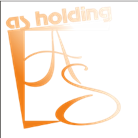 Исполнитель:Генеральный директорООО «АС»_________________ Л.Ю. Соколовам.п.N
п./пПоказателиЕдиница измерения (значение показателя)Основные критерии независимой оценки качества работы образовательных организацийОсновные критерии независимой оценки качества работы образовательных организацийОсновные критерии независимой оценки качества работы образовательных организацийI.Показатели, характеризующие общий критерий оценки качества образовательной деятельности организаций, осуществляющих образовательную деятельность, касающийся открытости и доступности информации об организациях, осуществляющих образовательную деятельностьПоказатели, характеризующие общий критерий оценки качества образовательной деятельности организаций, осуществляющих образовательную деятельность, касающийся открытости и доступности информации об организациях, осуществляющих образовательную деятельность1.1.Полнота и актуальность информации об организации, осуществляющей образовательную деятельность (далее - организация), и ее деятельности, размещенной на официальном сайте организации в информационно-телекоммуникационной сети "Интернет" (далее - сеть Интернет) (для государственных (муниципальных) организаций - информации, размещенной, в том числе на официальном сайте в сети Интернет www.bus.gov.ru)Баллы (от 0 до 10)1.2.Наличие на официальном сайте организации в сети Интернет сведений о педагогических работниках организацииБаллы (от 0 до 10)1.3.Доступность взаимодействия с получателями образовательных услуг по телефону, по электронной почте, с помощью электронных сервисов, предоставляемых на официальном сайте организации в сети Интернет, в том числе наличие возможности внесения предложений, направленных на улучшение работы организацииБаллы (от 0 до 10)1.4.Доступность сведений о ходе рассмотрения обращений граждан, поступивших в организацию от получателей образовательных услуг (по телефону, по электронной почте, с помощью электронных сервисов, доступных на официальном сайте организации)Баллы (от 0 до 10)II.Показатели, характеризующие общий критерий оценки качества образовательной деятельности организаций, осуществляющих образовательную деятельность, касающийся комфортности условий, в которых осуществляется образовательная деятельностьПоказатели, характеризующие общий критерий оценки качества образовательной деятельности организаций, осуществляющих образовательную деятельность, касающийся комфортности условий, в которых осуществляется образовательная деятельность2.1.Материально-техническое и информационное обеспечение организацииБаллы (от 0 до 10)2.2.Наличие необходимых условий для охраны и укрепления здоровья, организации питания обучающихсяБаллы (от 0 до 10)2.3.Условия для индивидуальной работы с обучающимисяБаллы (от 0 до 10)2.4.Наличие дополнительных образовательных программБаллы (от 0 до 10)2.5.Наличие возможности развития творческих способностей и интересов обучающихся, включая их участие в конкурсах и олимпиадах (в том числе во всероссийских и международных), выставках, смотрах, физкультурных мероприятиях, спортивных мероприятиях, в том числе в официальных спортивных соревнованиях, и других массовых мероприятияхБаллы (от 0 до 10)2.6.Наличие возможности оказания психолого-педагогической, медицинской и социальной помощи обучающимсяБаллы (от 0 до 10)2.7.Наличие условий организации обучения и воспитания обучающихся с ограниченными возможностями здоровья и инвалидовБаллы (от 0 до 10)III.Показатели, характеризующие общий критерий оценки качества образовательной деятельности организаций, осуществляющих образовательную деятельность, касающийся доброжелательности, вежливости, компетентности работниковПоказатели, характеризующие общий критерий оценки качества образовательной деятельности организаций, осуществляющих образовательную деятельность, касающийся доброжелательности, вежливости, компетентности работников3.1.Доля получателей образовательных услуг, положительно оценивающих доброжелательность и вежливость работников организации от общего числа опрошенных получателей образовательных услугПроценты (от 0 до 100)3.2.Доля получателей образовательных услуг, удовлетворенных компетентностью работников организации, от общего числа опрошенных получателей образовательных услугПроценты (от 0 до 100)IV.Показатели, характеризующие общий критерий оценки качества образовательной деятельности организаций, осуществляющих образовательную деятельность, касающиеся удовлетворенности качеством образовательной деятельности организацийПоказатели, характеризующие общий критерий оценки качества образовательной деятельности организаций, осуществляющих образовательную деятельность, касающиеся удовлетворенности качеством образовательной деятельности организаций4.1.Доля получателей образовательных услуг, удовлетворенных материально-техническим обеспечением организации, от общего числа опрошенных получателей образовательных услугПроценты (от 0 до 100)4.2.Доля получателей образовательных услуг, удовлетворенных качеством предоставляемых образовательных услуг, от общего числа опрошенных получателей образовательных услугПроценты (от 0 до 100)4.3.Доля получателей образовательных услуг, которые готовы рекомендовать организацию родственникам и знакомым, от общего числа опрошенных получателей образовательных услугПроценты (от 0 до 100)Позиция в рейтингеИНННаименование организацииОткрытость и доступность информации, размещенной на официальном сайтеКомфортность условий, в которых осуществляется образовательная деятельностьДоброжелательность, вежливость, компетентность работниковОбщая удовлетворенность качеством образовательной деятельности организацииИтоговый балл19110087018МБДОУ «ДС №20 имени 1 Мая»39,5468,4519,8129,65157,4529110086920МБОУ «СШ №15»38,9768,0519,6028,99155,6139110086960МБДОУ «ДС №1 «Космос»37,7364,1019,4329,07150,3349110087177МБДОУ «ДС №29 «Чебурашка»37,9066,5818,1627,24149,8859110087473МБОУ ДОД «Эколого-  биологический центр».37,8564,5518,9828,06149,4469110087434МБДОУ «ДС № 38 «Дельфин» - ЦР»37,9464,0219,0428,10149,179110087201МБДОУ «ДС №34 «Чайка»36,7161,6219,7529,31147,3989110087378МБДОУ «ДС № 37 «Журавлик»37,5661,9419,3228,03146,8599110087160МБДОУ «ДС № 19 «Елочка»38,0960,4219,2528,09145,85109110086913МБОУ «ЗСШ»36,6462,9318,6727,40145,64119110087000МБОУ «СШ № 16»36,8062,8417,8526,76144,25129110087040МБОУ «МСШ»37,2759,6318,7626,61142,27139110087498МБДОУ «ДС №11 «Кораблик»36,2658,2519,6927,92142,12149110008200МБДОУ «ДС № 4 «Лютик»37,0857,9818,7927,90141,75159110087353МБДОУ «ДС №2 «Золотой ключик»35,7259,8718,5726,08140,24169110087071МБОУ «СШ № 13»35,5360,0917,2724,89137,78179110087466МБДОУ «ДС №23 «Ласточка»36,2054,6018,7025,90135,4189110087427МБОУ «СШ №12»34,8057,0117,7024,95134,46199110009034МБДОУ «МДС №6 «Звездочка»33,1353,8919,6327,01133,66209110087184МБДОУ «ДС №15 «Аленушка»34,5152,1718,3425,77130,79219110087032МБОУ «Гимназия  № 8»32,6955,6217,4624,60130,37229110086857МБОУ «СШ № 14»32,9754,4817,0225,39129,86239110087360МБДОУ «ДС № 16 «Ивушка»33,9752,6216,7225,69129249110087392МБДОУ «ДС №8 «Чиполлино»32,2850,8618,2626,09127,49259110087561МБДОУ «ДС №25 «Белоснежка»34,2949,5518,3424,52126,7269110088460МБОУ «СШ №18»32,8347,8319,3426,49126,49279110087843МБОУ «СШ № 11»32,5452,5816,5024,77126,39289110087385МБОУ «СШ № 1»31,7054,7115,8523,58125,84299110086991МБОУ ДОД ЦДЮТ «Ровесник»36,0052,1117,4220,26125,79309110087346МБОУ «НСШ»33,7752,1915,8623,05124,87319110087441МБОУДОД «СЮТ»33,4748,7418,3422,73123,28329110087025МБДОУ «ДС №30 «Веснянка»32,5048,9717,3523,82122,64339110087811МБДОУ «НДС №32 «Якорёк»33,5439,8120,0027,09120,44349110087459МБОУ «Гимназия им. И. Сельвинского»31,9949,3915,1022,16118,64359110087480МБДОУ «ДС №27«Розочка»29,8846,4915,3721,94113,68369110087138МБДОУ «ДС №33«Кузнечик»28,9242,0917,9224,67113,6379110087064ЕУВК «Интеграл»28,0447,9214,9021,39112,25389110087219МБДОУ «ДС №14 «Воробышек»25,5344,1016,6023,22109,45399110008873МБОУ «СШ № 2»27,6045,8014,3520,45108,2409110087233МБОУ «СШ № 7 г. Евпатория»30,0032,5012,5017,5092,5ВсегоВсегоВсего34,2754,6817,8125,43132,19ИНННаименование организацииотлично, полностью удовлетворен(а)в целом хорошо, но есть недостаткиудовлетворительно, но со значительными недостаткамиплохо, не соответствует минимальным требованиямнеудовлетворительно, не устраивает9110008200МБДОУ «ДС № 4 «Лютик»74,2%22,6%3,2%0%0%9110008873МБОУ «СШ № 2»60%12%0%4%24%9110009034МБДОУ «МДС №6 «Звездочка»55%30%5%5%5%9110086857МБОУ «СШ № 14»52,3%32,5%14,6%0,7%0%9110086913МБОУ «ЗСШ»86,3%3,9%4,4%0%5,4%9110086920МБОУ «СШ №15»94,4%3,3%0%1,1%1,1%9110086960МБДОУ «ДС №1 «Космос»85%14,2%0%0%0,9%9110086991МБОУ ДОД ЦДЮТ «Ровесник»90%3,3%3,3%0%3,3%9110087000МБОУ «СШ № 16»83,2%10,6%0%1,8%4,4%9110087018МБДОУ «ДС №20 имени 1 Мая»97,5%0,6%0,6%0,6%0,6%9110087025МБДОУ «ДС №30 «Веснянка»35,3%47,1%17,6%0%0%9110087032МБОУ «Гимназия  № 8»59%29,1%4,3%3,4%4,3%9110087040МБОУ «МСШ»87,5%9,4%3,1%0%0%9110087064ЕУВК «Интеграл»54,7%18,9%4,7%2,8%18,9%9110087071МБОУ «СШ № 13»81,4%14%2,3%2,3%0%9110087138МБДОУ «ДС №33«Кузнечик»23,3%70%6,7%0%0%9110087160МБДОУ «ДС № 19 «Елочка»83,3%16,7%0%0%0%9110087177МБДОУ «ДС №29 «Чебурашка»100%0%0%0%0%9110087184МБДОУ «ДС №15 «Аленушка»55,6%41,7%2,8%0%0%9110087201МБДОУ «ДС №34 «Чайка»80,4%19,6%0%0%0%9110087219МБДОУ «ДС №14 «Воробышек»0%28,6%57,1%14,3%0%9110087233МБОУ «СШ № 7 г. Евпатория»51,5%36,4%6,1%3%3%9110087346МБОУ «НСШ»58%31%11%0%0%9110087353МБДОУ «ДС №2 «Золотой ключик»82,1%10,7%7,1%0%0%9110087360МБДОУ «ДС № 16 «Ивушка»69%20,7%3,4%3,4%3,4%9110087378МБДОУ «ДС № 37 «Журавлик»77,2%22,8%0%0%0%9110087385МБОУ «СШ № 1»73%6,8%1,4%2,7%16,2%9110087392МБДОУ «ДС №8 «Чиполлино»56,5%30,4%13%0%0%9110087427МБОУ «СШ №12»72%18%4%0%6%9110087434МБДОУ «ДС № 38 «Дельфин» - ЦР»84,5%14,9%0,7%0%0%9110087441МБОУДОД «СЮТ»36,4%54,5%9,1%0%0%9110087459МБОУ «Гимназия им. И. Сельвинского»63%21,9%9,6%4,1%1,4%9110087466МБДОУ «ДС №23 «Ласточка»80%16%0%0%4%9110088460МБОУ «СШ №18»46,7%53,3%0%0%0%ИНННаименование организацииотлично, полностью удовлетворен(а)в целом хорошо, но есть недостаткиудовлетворительно, но со значительными недостаткамиплохо, не соответствует минимальным требованиямнеудовлетворительно, не устраивает9110008200МБДОУ «ДС № 4 «Лютик»71%29%0%0%0%9110008873МБОУ «СШ № 2»54%18%0%2%26%9110009034МБДОУ «МДС №6 «Звездочка»50%30%0%10%10%9110086857МБОУ «СШ № 14»41,1%41,7%13,2%3,3%0,7%9110086913МБОУ «ЗСШ»83,3%7,8%3,4%0,5%4,9%9110086920МБОУ «СШ №15»96,7%1,1%0%0,6%1,7%9110086960МБДОУ «ДС №1 «Космос»78,8%19,5%0%0%1,8%9110086991МБОУ ДОД ЦДЮТ «Ровесник»73,3%23,3%0%0%3,3%9110087000МБОУ «СШ № 16»76,1%19,5%0%1,8%2,7%9110087018МБДОУ «ДС №20 имени 1 Мая»98,1%0,6%0%1,3%0%9110087025МБДОУ «ДС №30 «Веснянка»23,5%47,1%29,4%0%0%9110087032МБОУ «Гимназия  № 8»51,3%30,8%6,8%3,4%7,7%9110087040МБОУ «МСШ»70,3%26,6%3,1%0%0%9110087064ЕУВК «Интеграл»44,3%30,2%0,9%4,7%19,8%9110087071МБОУ «СШ № 13»76,7%18,6%2,3%0%2,3%9110087138МБДОУ «ДС №33«Кузнечик»23,3%43,3%33,3%0%0%9110087160МБДОУ «ДС № 19 «Елочка»86,7%13,3%0%0%0%9110087177МБДОУ «ДС №29 «Чебурашка»94,7%5,3%0%0%0%9110087184МБДОУ «ДС №15 «Аленушка»47,2%44,4%5,6%2,8%0%9110087201МБДОУ «ДС №34 «Чайка»58,8%33,3%2%0%5,9%9110087219МБДОУ «ДС №14 «Воробышек»0%42,9%50%7,1%0%9110087233МБОУ «СШ № 7 г. Евпатория»63,6%24,2%0%9,1%3%9110087346МБОУ «НСШ»43%52%4%1%0%9110087353МБДОУ «ДС №2 «Золотой ключик»64,3%32,1%3,6%0%0%9110087360МБДОУ «ДС № 16 «Ивушка»72,4%17,2%0%3,4%6,9%9110087378МБДОУ «ДС № 37 «Журавлик»74,3%23,4%1,2%0,6%0,6%9110087385МБОУ «СШ № 1»71,6%8,1%1,4%2,7%16,2%9110087392МБДОУ «ДС №8 «Чиполлино»26,1%47,8%21,7%4,3%0%9110087427МБОУ «СШ №12»62%28%4%0%6%9110087434МБДОУ «ДС № 38 «Дельфин» - ЦР»76,4%21,6%1,4%0,7%0%9110087441МБОУДОД «СЮТ»30,3%57,6%12,1%0%0%9110087459МБОУ «Гимназия им. И. Сельвинского»47,9%34,2%11%2,7%4,1%9110087466МБДОУ «ДС №23 «Ласточка»68%28%0%0%4%9110088460МБОУ «СШ №18»20%66,7%6,7%6,7%0%ИНННаименование организацииотлично, полностью удовлетворен(а)в целом хорошо, но есть недостаткиудовлетворительно, но со значительными недостаткамиплохо, не соответствует минимальным требованиямнеудовлетворительно, не устраивает9110008200МБДОУ «ДС № 4 «Лютик»74,2%22,6%3,2%0%0%9110008873МБОУ «СШ № 2»60%8%4%4%24%9110009034МБДОУ «МДС №6 «Звездочка»75%10%15%0%0%9110086857МБОУ «СШ № 14»55%27,2%16,6%0,7%0,7%9110086913МБОУ «ЗСШ»82,8%10,3%1,5%1%4,4%9110086920МБОУ «СШ №15»95,6%2,2%0%0,6%1,7%9110086960МБДОУ «ДС №1 «Космос»84,1%13,3%0,9%0,9%0,9%9110086991МБОУ ДОД ЦДЮТ «Ровесник»70%13,3%13,3%0%3,3%9110087000МБОУ «СШ № 16»82,3%12,4%0,9%0,9%3,5%9110087018МБДОУ «ДС №20 имени 1 Мая»98,7%0,6%0%0%0,6%9110087025МБДОУ «ДС №30 «Веснянка»47,1%47,1%5,9%0%0%9110087032МБОУ «Гимназия  № 8»59,8%24,8%6,8%5,1%3,4%9110087040МБОУ «МСШ»75%23,4%0%0%1,6%9110087064ЕУВК «Интеграл»53,8%16%7,5%2,8%19,8%9110087071МБОУ «СШ № 13»65,1%25,6%7%2,3%0%9110087138МБДОУ «ДС №33«Кузнечик»3,3%60%36,7%0%0%9110087160МБДОУ «ДС № 19 «Елочка»86,7%13,3%0%0%0%9110087177МБДОУ «ДС №29 «Чебурашка»57,9%42,1%0%0%0%9110087184МБДОУ «ДС №15 «Аленушка»47,2%47,2%5,6%0%0%9110087201МБДОУ «ДС №34 «Чайка»78,4%17,6%2%0%2%9110087219МБДОУ «ДС №14 «Воробышек»0%85,7%14,3%0%0%9110087233МБОУ «СШ № 7 г. Евпатория»66,7%21,2%6,1%3%3%9110087346МБОУ «НСШ»59%31%10%0%0%9110087353МБДОУ «ДС №2 «Золотой ключик»57,1%35,7%7,1%0%0%9110087360МБДОУ «ДС № 16 «Ивушка»62,1%27,6%6,9%0%3,4%9110087378МБДОУ «ДС № 37 «Журавлик»81,4%17,4%1,2%0%0%9110087385МБОУ «СШ № 1»67,6%13,5%2,7%0%16,2%9110087392МБДОУ «ДС №8 «Чиполлино»47,8%39,1%13%0%0%9110087427МБОУ «СШ №12»76%12%6%0%6%9110087434МБДОУ «ДС № 38 «Дельфин» - ЦР»83,1%14,9%2%0%0%9110087441МБОУДОД «СЮТ»42,4%54,5%3%0%0%9110087459МБОУ «Гимназия им. И. Сельвинского»56,2%20,5%13,7%2,7%6,8%9110087466МБДОУ «ДС №23 «Ласточка»76%16%4%4%0%9110088460МБОУ «СШ №18»40%53,3%6,7%0%0%ИНННаименование организацииотлично, полностью удовлетворен(а)в целом хорошо, но есть недостаткиудовлетворительно, но со значительными недостаткамиплохо, не соответствует минимальным требованиямнеудовлетворительно, не устраивает9110008200МБДОУ «ДС № 4 «Лютик»71%29%0%0%0%9110008873МБОУ «СШ № 2»60%12%0%0%28%9110009034МБДОУ «МДС №6 «Звездочка»60%20%20%0%0%9110086857МБОУ «СШ № 14»43%46,4%7,9%0,7%2%9110086913МБОУ «ЗСШ»85,8%6,9%2,5%1%3,9%9110086920МБОУ «СШ №15»95,6%2,2%0,6%0%1,7%9110086960МБДОУ «ДС №1 «Космос»79,6%18,6%0%0%1,8%9110086991МБОУ ДОД ЦДЮТ «Ровесник»70%20%6,7%0%3,3%9110087000МБОУ «СШ № 16»85%9,7%0,9%0,9%3,5%9110087018МБДОУ «ДС №20 имени 1 Мая»97,5%1,3%0,6%0,6%0%9110087025МБДОУ «ДС №30 «Веснянка»47,1%52,9%0%0%0%9110087032МБОУ «Гимназия  № 8»55,6%29,1%5,1%6%4,3%9110087040МБОУ «МСШ»71,9%25%3,1%0%0%9110087064ЕУВК «Интеграл»50,9%19,8%6,6%1,9%20,8%9110087071МБОУ «СШ № 13»44,2%41,9%9,3%4,7%0%9110087138МБДОУ «ДС №33«Кузнечик»6,7%70%23,3%0%0%9110087160МБДОУ «ДС № 19 «Елочка»66,7%33,3%0%0%0%9110087177МБДОУ «ДС №29 «Чебурашка»63,2%36,8%0%0%0%9110087184МБДОУ «ДС №15 «Аленушка»55,6%38,9%5,6%0%0%9110087201МБДОУ «ДС №34 «Чайка»82,4%13,7%3,9%0%0%9110087219МБДОУ «ДС №14 «Воробышек»0%85,7%14,3%0%0%9110087233МБОУ «СШ № 7 г. Евпатория»57,6%30,3%6,1%3%3%9110087346МБОУ «НСШ»25%68%6%1%0%9110087353МБДОУ «ДС №2 «Золотой ключик»60,7%25%10,7%3,6%0%9110087360МБДОУ «ДС № 16 «Ивушка»51,7%37,9%0%0%10,3%9110087378МБДОУ «ДС № 37 «Журавлик»78,4%18%3,6%0%0%9110087385МБОУ «СШ № 1»73%6,8%2,7%0%17,6%9110087392МБДОУ «ДС №8 «Чиполлино»30,4%56,5%13%0%0%9110087427МБОУ «СШ №12»76%10%8%0%6%9110087434МБДОУ «ДС № 38 «Дельфин» - ЦР»81,8%16,2%1,4%0,7%0%9110087441МБОУДОД «СЮТ»54,5%45,5%0%0%0%9110087459МБОУ «Гимназия им. И. Сельвинского»49,3%30,1%6,8%1,4%12,3%9110087466МБДОУ «ДС №23 «Ласточка»68%24%8%0%0%9110088460МБОУ «СШ №18»46,7%40%13,3%0%0%ИНННаименование организацииотлично, полностью удовлетворен(а)в целом хорошо, но есть недостаткиудовлетворительно, но со значительными недостаткамиплохо, не соответствует минимальным требованиямнеудовлетворительно, не устраивает9110008200МБДОУ «ДС № 4 «Лютик»64,5%32,3%3,2%0%0%9110008873МБОУ «СШ № 2»40%28%4%4%24%9110009034МБДОУ «МДС №6 «Звездочка»65%25%5%5%0%9110086857МБОУ «СШ № 14»52,3%23,2%21,2%3,3%0%9110086913МБОУ «ЗСШ»71,6%18,6%4,4%0,5%4,9%9110086920МБОУ «СШ №15»91,7%3,9%2,2%1,1%1,1%9110086960МБДОУ «ДС №1 «Космос»87,6%8,8%1,8%0%1,8%9110086991МБОУ ДОД ЦДЮТ «Ровесник»50%26,7%10%10%3,3%9110087000МБОУ «СШ № 16»61,9%23,9%8,8%1,8%3,5%9110087018МБДОУ «ДС №20 имени 1 Мая»96,9%1,9%0,6%0%0,6%9110087025МБДОУ «ДС №30 «Веснянка»17,6%35,3%35,3%11,8%0%9110087032МБОУ «Гимназия  № 8»47%29,1%15,4%5,1%3,4%9110087040МБОУ «МСШ»32,8%56,2%7,8%3,1%0%9110087064ЕУВК «Интеграл»45,3%21,7%12,3%0%20,8%9110087071МБОУ «СШ № 13»48,8%32,6%11,6%4,7%2,3%9110087138МБДОУ «ДС №33«Кузнечик»13,3%50%36,7%0%0%9110087160МБДОУ «ДС № 19 «Елочка»66,7%30%3,3%0%0%9110087177МБДОУ «ДС №29 «Чебурашка»100%0%0%0%0%9110087184МБДОУ «ДС №15 «Аленушка»38,9%38,9%19,4%0%2,8%9110087201МБДОУ «ДС №34 «Чайка»84,3%13,7%0%2%0%9110087219МБДОУ «ДС №14 «Воробышек»0%85,7%14,3%0%0%9110087233МБОУ «СШ № 7 г. Евпатория»36,4%27,3%24,2%9,1%3%9110087346МБОУ «НСШ»26%31%32%11%0%9110087353МБДОУ «ДС №2 «Золотой ключик»50%32,1%10,7%0%7,1%9110087360МБДОУ «ДС № 16 «Ивушка»44,8%44,8%3,4%0%6,9%9110087378МБДОУ «ДС № 37 «Журавлик»61,7%32,3%5,4%0,6%0%9110087385МБОУ «СШ № 1»64,9%12,2%5,4%0%17,6%9110087392МБДОУ «ДС №8 «Чиполлино»34,8%52,2%13%0%0%9110087427МБОУ «СШ №12»46%34%12%2%6%9110087434МБДОУ «ДС № 38 «Дельфин» - ЦР»80,4%12,2%6,1%0,7%0,7%9110087441МБОУДОД «СЮТ»6,1%39,4%51,5%3%0%9110087459МБОУ «Гимназия им. И. Сельвинского»43,8%26%13,7%6,8%9,6%9110087466МБДОУ «ДС №23 «Ласточка»44%20%28%4%4%9110088460МБОУ «СШ №18»53,3%46,7%0%0%0%ИНННаименование организацииотлично, полностью удовлетворен(а)в целом хорошо, но есть недостаткиудовлетворительно;неудовлетворительно, не устраивает9110008200МБДОУ «ДС № 4 «Лютик»38,7%48,4%6,5%6,5%9110008873МБОУ «СШ № 2»58%14%0%28%9110009034МБДОУ «МДС №6 «Звездочка»45%30%20%5%9110086857МБОУ «СШ № 14»50,3%36,4%10,6%2,6%9110086913МБОУ «ЗСШ»74,5%12,7%6,4%6,4%9110086920МБОУ «СШ №15»93,3%4,4%1,7%0,6%9110086960МБДОУ «ДС №1 «Космос»84,1%14,2%0%1,8%9110086991МБОУ ДОД ЦДЮТ «Ровесник»50%10%10%30%9110087000МБОУ «СШ № 16»87,6%7,1%1,8%3,5%9110087018МБДОУ «ДС №20 имени 1 Мая»95,6%1,9%0%2,5%9110087025МБДОУ «ДС №30 «Веснянка»5,9%64,7%23,5%5,9%9110087032МБОУ «Гимназия  № 8»44,4%35,9%16,2%3,4%9110087040МБОУ «МСШ»42,2%50%6,2%1,6%9110087064ЕУВК «Интеграл»39,6%30,2%8,5%21,7%9110087071МБОУ «СШ № 13»69,8%20,9%9,3%0%9110087138МБДОУ «ДС №33«Кузнечик»3,3%13,3%83,3%0%9110087160МБДОУ «ДС № 19 «Елочка»60%30%10%0%9110087177МБДОУ «ДС №29 «Чебурашка»63,2%36,8%0%0%9110087184МБДОУ «ДС №15 «Аленушка»30,6%47,2%19,4%2,8%9110087201МБДОУ «ДС №34 «Чайка»80,4%15,7%3,9%0%9110087219МБДОУ «ДС №14 «Воробышек»14,3%64,3%0%21,4%9110087233МБОУ «СШ № 7 г. Евпатория»30,3%36,4%24,2%9,1%9110087346МБОУ «НСШ»33%59%6%2%9110087353МБДОУ «ДС №2 «Золотой ключик»64,3%28,6%3,6%3,6%9110087360МБДОУ «ДС № 16 «Ивушка»51,7%34,5%3,4%10,3%9110087378МБДОУ «ДС № 37 «Журавлик»66,5%31,7%1,2%0,6%9110087385МБОУ «СШ № 1»73%8,1%2,7%16,2%9110087392МБДОУ «ДС №8 «Чиполлино»34,8%26,1%34,8%4,3%9110087427МБОУ «СШ №12»60%20%10%10%9110087434МБДОУ «ДС № 38 «Дельфин» - ЦР»88,5%9,5%2%0%9110087441МБОУДОД «СЮТ»21,2%39,4%21,2%18,2%9110087459МБОУ «Гимназия им. И. Сельвинского»39,7%27,4%16,4%16,4%9110087466МБДОУ «ДС №23 «Ласточка»36%36%24%4%9110088460МБОУ «СШ №18»20%40%0%40%ИНННаименование организацииЕстьНет9110008200МБДОУ «ДС № 4 «Лютик»100%0%9110008873МБОУ «СШ № 2»70%30%9110009034МБДОУ «МДС №6 «Звездочка»100%0%9110086857МБОУ «СШ № 14»88,1%11,9%9110086913МБОУ «ЗСШ»88,7%11,3%9110086920МБОУ «СШ №15»98,9%1,1%9110086960МБДОУ «ДС №1 «Космос»99,1%0,9%9110086991МБОУ ДОД ЦДЮТ «Ровесник»40%60%9110087000МБОУ «СШ № 16»85,8%14,2%9110087018МБДОУ «ДС №20 имени 1 Мая»98,7%1,3%9110087025МБДОУ «ДС №30 «Веснянка»94,1%5,9%9110087032МБОУ «Гимназия  № 8»86,3%13,7%9110087040МБОУ «МСШ»100%0%9110087064ЕУВК «Интеграл»74,5%25,5%9110087071МБОУ «СШ № 13»97,7%2,3%9110087138МБДОУ «ДС №33«Кузнечик»100%0%9110087160МБДОУ «ДС № 19 «Елочка»100%0%9110087177МБДОУ «ДС №29 «Чебурашка»100%0%9110087184МБДОУ «ДС №15 «Аленушка»97,2%2,8%9110087201МБДОУ «ДС №34 «Чайка»100%0%9110087219МБДОУ «ДС №14 «Воробышек»92,9%7,1%9110087233МБОУ «СШ № 7 г. Евпатория»84,8%15,2%9110087346МБОУ «НСШ»99%1%9110087353МБДОУ «ДС №2 «Золотой ключик»96,4%3,6%9110087360МБДОУ «ДС № 16 «Ивушка»79,3%20,7%9110087378МБДОУ «ДС № 37 «Журавлик»99,4%0,6%9110087385МБОУ «СШ № 1»78,4%21,6%9110087392МБДОУ «ДС №8 «Чиполлино»100%0%9110087427МБОУ «СШ №12»92%8%9110087434МБДОУ «ДС № 38 «Дельфин» - ЦР»97,3%2,7%9110087441МБОУДОД «СЮТ»54,5%45,5%9110087459МБОУ «Гимназия им. И. Сельвинского»75,3%24,7%9110087466МБДОУ «ДС №23 «Ласточка»88%12%9110088460МБОУ «СШ №18»40%60%ИНННаименование организацииотлично, полностью удовлетворен(а)в целом хорошо, но есть недостаткиудовлетворительно, но со значительными недостаткамиплохо, не соответствует минимальным требованиямнеудовлетворительно, не устраивает9110008200МБДОУ «ДС № 4 «Лютик»67,7%29%3,2%0%0%9110008873МБОУ «СШ № 2»46%18%10%2%24%9110009034МБДОУ «МДС №6 «Звездочка»65%25%10%0%0%9110086857МБОУ «СШ № 14»35,1%39,7%20,5%4,6%0%9110086913МБОУ «ЗСШ»81,4%8,3%4,9%1%4,4%9110086920МБОУ «СШ №15»92,2%4,4%0,6%1,1%1,7%9110086960МБДОУ «ДС №1 «Космос»73,5%23%1,8%0,9%0,9%9110086991МБОУ ДОД ЦДЮТ «Ровесник»60%10%10%3,3%16,7%9110087000МБОУ «СШ № 16»69,9%23%1,8%1,8%3,5%9110087018МБДОУ «ДС №20 имени 1 Мая»96,9%1,9%0%0%1,3%9110087025МБДОУ «ДС №30 «Веснянка»17,6%52,9%23,5%5,9%0%9110087032МБОУ «Гимназия  № 8»45,3%27,4%12%6%9,4%9110087040МБОУ «МСШ»60,9%29,7%7,8%0%1,6%9110087064ЕУВК «Интеграл»45,3%23,6%7,5%4,7%18,9%9110087071МБОУ «СШ № 13»62,8%20,9%11,6%2,3%2,3%9110087138МБДОУ «ДС №33«Кузнечик»6,7%10%83,3%0%0%9110087160МБДОУ «ДС № 19 «Елочка»60%36,7%3,3%0%0%9110087177МБДОУ «ДС №29 «Чебурашка»63,2%36,8%0%0%0%9110087184МБДОУ «ДС №15 «Аленушка»25%55,6%19,4%0%0%9110087201МБДОУ «ДС №34 «Чайка»96,1%2%0%2%0%9110087219МБДОУ «ДС №14 «Воробышек»7,1%85,7%7,1%0%0%9110087233МБОУ «СШ № 7 г. Евпатория»45,5%30,3%12,1%6,1%6,1%9110087346МБОУ «НСШ»22%29%30%11%8%9110087353МБДОУ «ДС №2 «Золотой ключик»64,3%28,6%3,6%0%3,6%9110087360МБДОУ «ДС № 16 «Ивушка»55,2%27,6%6,9%3,4%6,9%9110087378МБДОУ «ДС № 37 «Журавлик»65,3%30,5%3%0,6%0,6%9110087385МБОУ «СШ № 1»73%4,1%5,4%0%17,6%9110087392МБДОУ «ДС №8 «Чиполлино»39,1%21,7%34,8%4,3%0%9110087427МБОУ «СШ №12»60%24%6%2%8%9110087434МБДОУ «ДС № 38 «Дельфин» - ЦР»75%20,3%4,7%0%0%9110087441МБОУДОД «СЮТ»39,4%54,5%0%3%3%9110087459МБОУ «Гимназия им. И. Сельвинского»41,1%27,4%13,7%4,1%13,7%9110087466МБДОУ «ДС №23 «Ласточка»64%24%4%4%4%9110088460МБОУ «СШ №18»20%33,3%40%6,7%0%ИНННаименование организацииотлично, полностью удовлетворен(а)в целом хорошо, но есть недостаткиудовлетворительно, но со значительными недостаткамиплохо, не соответствует минимальным требованиямнеудовлетворительно, не устраивает9110008200МБДОУ «ДС № 4 «Лютик»35,5%22,6%9,7%29%3,2%9110008873МБОУ «СШ № 2»46%22%2%2%28%9110009034МБДОУ «МДС №6 «Звездочка»40%30%15%0%15%9110086857МБОУ «СШ № 14»47%33,1%7,3%7,9%4,6%9110086913МБОУ «ЗСШ»85,3%5,9%2,9%1,5%4,4%9110086920МБОУ «СШ №15»96,7%0,6%1,1%0%1,7%9110086960МБДОУ «ДС №1 «Космос»80,5%15,9%1,8%0,9%0,9%9110086991МБОУ ДОД ЦДЮТ «Ровесник»93,3%0%3,3%0%3,3%9110087000МБОУ «СШ № 16»86,7%7,1%0%0,9%5,3%9110087018МБДОУ «ДС №20 имени 1 Мая»96,9%1,3%0,6%0%1,3%9110087025МБДОУ «ДС №30 «Веснянка»17,6%17,6%52,9%0%11,8%9110087032МБОУ «Гимназия  № 8»58,1%24,8%11,1%0,9%5,1%9110087040МБОУ «МСШ»50%37,5%9,4%0%3,1%9110087064ЕУВК «Интеграл»47,2%25,5%4,7%1,9%20,8%9110087071МБОУ «СШ № 13»65,1%25,6%4,7%0%4,7%9110087138МБДОУ «ДС №33«Кузнечик»0%13,3%73,3%13,3%0%9110087160МБДОУ «ДС № 19 «Елочка»53,3%23,3%6,7%10%6,7%9110087177МБДОУ «ДС №29 «Чебурашка»78,9%15,8%5,3%0%0%9110087184МБДОУ «ДС №15 «Аленушка»38,9%25%25%5,6%5,6%9110087201МБДОУ «ДС №34 «Чайка»41,2%0%56,9%0%2%9110087219МБДОУ «ДС №14 «Воробышек»0%28,6%42,9%28,6%0%9110087233МБОУ «СШ № 7 г. Евпатория»51,5%33,3%6,1%3%6,1%9110087346МБОУ «НСШ»58%25%15%2%0%9110087353МБДОУ «ДС №2 «Золотой ключик»82,1%10,7%0%3,6%3,6%9110087360МБДОУ «ДС № 16 «Ивушка»58,6%13,8%10,3%3,4%13,8%9110087378МБДОУ «ДС № 37 «Журавлик»61,7%31,1%4,8%1,2%1,2%9110087385МБОУ «СШ № 1»73%5,4%4,1%0%17,6%9110087392МБДОУ «ДС №8 «Чиполлино»26,1%26,1%26,1%21,7%0%9110087427МБОУ «СШ №12»64%16%12%2%6%9110087434МБДОУ «ДС № 38 «Дельфин» - ЦР»83,1%13,5%0,7%0,7%2%9110087441МБОУДОД «СЮТ»36,4%63,6%0%0%0%9110087459МБОУ «Гимназия им. И. Сельвинского»52,1%21,9%9,6%0%16,4%9110087466МБДОУ «ДС №23 «Ласточка»40%52%4%0%4%9110088460МБОУ «СШ №18»46,7%46,7%6,7%0%0%ИНННаименование организацииотлично, полностью удовлетворен(а)в целом хорошо, но есть недостаткиудовлетворительно, но со значительными недостаткамиплохо, не соответствует минимальным требованиямнеудовлетворительно, не устраивает9110008200МБДОУ «ДС № 4 «Лютик»45,2%51,6%0%0%3,2%9110008873МБОУ «СШ № 2»46%26%0%6%22%9110009034МБДОУ «МДС №6 «Звездочка»45%25%15%0%15%9110086857МБОУ «СШ № 14»56,3%25,2%13,2%4%1,3%9110086913МБОУ «ЗСШ»87,3%3,4%3,9%1,5%3,9%9110086920МБОУ «СШ №15»94,4%3,3%0,6%0,6%1,1%9110086960МБДОУ «ДС №1 «Космос»69%28,3%0,9%0,9%0,9%9110086991МБОУ ДОД ЦДЮТ «Ровесник»80%10%6,7%0%3,3%9110087000МБОУ «СШ № 16»85%8,8%0%0,9%5,3%9110087018МБДОУ «ДС №20 имени 1 Мая»96,2%2,5%0%0%1,3%9110087025МБДОУ «ДС №30 «Веснянка»23,5%64,7%11,8%0%0%9110087032МБОУ «Гимназия  № 8»72,6%18,8%3,4%0,9%4,3%9110087040МБОУ «МСШ»60,9%32,8%4,7%0%1,6%9110087064ЕУВК «Интеграл»58,5%16%3,8%4,7%17%9110087071МБОУ «СШ № 13»81,4%9,3%2,3%2,3%4,7%9110087138МБДОУ «ДС №33«Кузнечик»6,7%23,3%70%0%0%9110087160МБДОУ «ДС № 19 «Елочка»70%30%0%0%0%9110087177МБДОУ «ДС №29 «Чебурашка»63,2%36,8%0%0%0%9110087184МБДОУ «ДС №15 «Аленушка»38,9%55,6%2,8%2,8%0%9110087201МБДОУ «ДС №34 «Чайка»51%43,1%3,9%0%2%9110087219МБДОУ «ДС №14 «Воробышек»0%28,6%42,9%7,1%21,4%9110087233МБОУ «СШ № 7 г. Евпатория»54,5%30,3%9,1%0%6,1%9110087346МБОУ «НСШ»35%57%4%0%4%9110087353МБДОУ «ДС №2 «Золотой ключик»50%42,9%3,6%0%3,6%9110087360МБДОУ «ДС № 16 «Ивушка»51,7%27,6%3,4%3,4%13,8%9110087378МБДОУ «ДС № 37 «Журавлик»61,1%32,3%6%0%0,6%9110087385МБОУ «СШ № 1»74,3%1,4%6,8%0%17,6%9110087392МБДОУ «ДС №8 «Чиполлино»26,1%39,1%30,4%0%4,3%9110087427МБОУ «СШ №12»66%18%10%0%6%9110087434МБДОУ «ДС № 38 «Дельфин» - ЦР»80,4%14,9%2,7%0,7%1,4%9110087441МБОУДОД «СЮТ»39,4%60,6%0%0%0%9110087459МБОУ «Гимназия им. И. Сельвинского»54,8%27,4%8,2%1,4%8,2%9110087466МБДОУ «ДС №23 «Ласточка»52%36%12%0%0%9110088460МБОУ «СШ №18»20%80%0%0%0%ИНННаименование организацииотлично, полностью удовлетворен(а)в целом хорошо, но есть недостаткиудовлетворительно, но со значительными недостаткамиплохо, не соответствует минимальным требованиямнеудовлетворительно, не устраивает9110008200МБДОУ «ДС № 4 «Лютик»45,2%51,6%0%3,2%0%9110008873МБОУ «СШ № 2»46%24%2%2%26%9110009034МБДОУ «МДС №6 «Звездочка»40%35%10%5%10%9110086857МБОУ «СШ № 14»42,4%31,1%22,5%2%2%9110086913МБОУ «ЗСШ»85,8%5,9%2,9%1%4,4%9110086920МБОУ «СШ №15»93,3%4,4%0,6%0%1,7%9110086960МБДОУ «ДС №1 «Космос»66,4%29,2%2,7%0,9%0,9%9110086991МБОУ ДОД ЦДЮТ «Ровесник»46,7%30%13,3%0%10%9110087000МБОУ «СШ № 16»78,8%15%2,7%0%3,5%9110087018МБДОУ «ДС №20 имени 1 Мая»95%3,1%0,6%0%1,3%9110087025МБДОУ «ДС №30 «Веснянка»41,2%52,9%5,9%0%0%9110087032МБОУ «Гимназия  № 8»55,6%28,2%6,8%6,8%2,6%9110087040МБОУ «МСШ»59,4%29,7%9,4%1,6%0%9110087064ЕУВК «Интеграл»46,2%24,5%6,6%2,8%19,8%9110087071МБОУ «СШ № 13»65,1%23,3%9,3%0%2,3%9110087138МБДОУ «ДС №33«Кузнечик»10%80%10%0%0%9110087160МБДОУ «ДС № 19 «Елочка»76,7%16,7%6,7%0%0%9110087177МБДОУ «ДС №29 «Чебурашка»100%0%0%0%0%9110087184МБДОУ «ДС №15 «Аленушка»50%30,6%16,7%0%2,8%9110087201МБДОУ «ДС №34 «Чайка»88,2%9,8%0%0%2%9110087219МБДОУ «ДС №14 «Воробышек»21,4%50%28,6%0%0%9110087233МБОУ «СШ № 7 г. Евпатория»45,5%27,3%18,2%3%6,1%9110087346МБОУ «НСШ»29%60%8%2%1%9110087353МБДОУ «ДС №2 «Золотой ключик»71,4%21,4%0%3,6%3,6%9110087360МБДОУ «ДС № 16 «Ивушка»62,1%20,7%0%3,4%13,8%9110087378МБДОУ «ДС № 37 «Журавлик»69,5%27,5%1,2%0%1,8%9110087385МБОУ «СШ № 1»67,6%9,5%5,4%0%17,6%9110087392МБДОУ «ДС №8 «Чиполлино»39,1%56,5%4,3%0%0%9110087427МБОУ «СШ №12»58%20%12%4%6%9110087434МБДОУ «ДС № 38 «Дельфин» - ЦР»75,7%20,9%3,4%0%0%9110087441МБОУДОД «СЮТ»12,1%63,6%18,2%0%6,1%9110087459МБОУ «Гимназия им. И. Сельвинского»46,6%26%12,3%2,7%12,3%9110087466МБДОУ «ДС №23 «Ласточка»60%28%4%0%8%9110088460МБОУ «СШ №18»13,3%26,7%60%0%0%ИНННаименование организацииотлично, полностью удовлетворен(а)в целом хорошо, но есть недостаткиудовлетворительно, но со значительными недостаткамиплохо, не соответствует минимальным требованиямнеудовлетворительно, не устраивает9110008200МБДОУ «ДС № 4 «Лютик»45,2%51,6%3,2%0%0%9110008873МБОУ «СШ № 2»46%26%0%0%28%9110009034МБДОУ «МДС №6 «Звездочка»45%20%15%10%10%9110086857МБОУ «СШ № 14»34,4%33,1%16,6%6,6%9,3%9110086913МБОУ «ЗСШ»79,9%9,8%4,4%1%4,9%9110086920МБОУ «СШ №15»95%3,3%0,6%1,1%0%9110086960МБДОУ «ДС №1 «Космос»54%37,2%5,3%1,8%1,8%9110086991МБОУ ДОД ЦДЮТ «Ровесник»26,7%26,7%10%3,3%33,3%9110087000МБОУ «СШ № 16»72,6%19,5%1,8%0,9%5,3%9110087018МБДОУ «ДС №20 имени 1 Мая»94,3%1,9%0,6%1,9%1,3%9110087025МБДОУ «ДС №30 «Веснянка»11,8%52,9%35,3%0%0%9110087032МБОУ «Гимназия  № 8»43,6%33,3%12%2,6%8,5%9110087040МБОУ «МСШ»68,8%20,3%10,9%0%0%9110087064ЕУВК «Интеграл»48,1%16%11,3%5,7%18,9%9110087071МБОУ «СШ № 13»53,5%37,2%0%2,3%7%9110087138МБДОУ «ДС №33«Кузнечик»0%33,3%63,3%0%3,3%9110087160МБДОУ «ДС № 19 «Елочка»66,7%10%0%3,3%20%9110087177МБДОУ «ДС №29 «Чебурашка»100%0%0%0%0%9110087184МБДОУ «ДС №15 «Аленушка»25%27,8%19,4%0%27,8%9110087201МБДОУ «ДС №34 «Чайка»31,4%60,8%3,9%2%2%9110087219МБДОУ «ДС №14 «Воробышек»0%42,9%57,1%0%0%9110087233МБОУ «СШ № 7 г. Евпатория»21,2%54,5%12,1%0%12,1%9110087346МБОУ «НСШ»35%17%41%2%5%9110087353МБДОУ «ДС №2 «Золотой ключик»46,4%39,3%10,7%0%3,6%9110087360МБДОУ «ДС № 16 «Ивушка»41,4%13,8%17,2%0%27,6%9110087378МБДОУ «ДС № 37 «Журавлик»49,7%37,1%11,4%0%1,8%9110087385МБОУ «СШ № 1»67,6%10,8%1,4%2,7%17,6%9110087392МБДОУ «ДС №8 «Чиполлино»34,8%26,1%17,4%0%21,7%9110087427МБОУ «СШ №12»60%26%6%2%6%9110087434МБДОУ «ДС № 38 «Дельфин» - ЦР»52,7%31,1%4,7%2,7%8,8%9110087441МБОУДОД «СЮТ»6,1%15,2%60,6%9,1%9,1%9110087459МБОУ «Гимназия им. И. Сельвинского»19,2%43,8%15,1%8,2%13,7%9110087466МБДОУ «ДС №23 «Ласточка»28%40%8%12%12%9110088460МБОУ «СШ №18»6,7%33,3%20%33,3%6,7%ИНННаименование организацииотлично, полностью удовлетворен(а)в целом хорошо, но есть недостаткиудовлетворительно;неудовлетворительно, не устраивает9110008200МБДОУ «ДС № 4 «Лютик»77,4%19,4%3,2%0%9110008873МБОУ «СШ № 2»62%10%4%24%9110009034МБДОУ «МДС №6 «Звездочка»95%5%0%0%9110086857МБОУ «СШ № 14»35,1%55%9,3%0,7%9110086913МБОУ «ЗСШ»88,7%5,9%1%4,4%9110086920МБОУ «СШ №15»97,2%1,1%0%1,7%9110086960МБДОУ «ДС №1 «Космос»94,7%3,5%0,9%0,9%9110086991МБОУ ДОД ЦДЮТ «Ровесник»66,7%26,7%0%6,7%9110087000МБОУ «СШ № 16»67,3%26,5%2,7%3,5%9110087018МБДОУ «ДС №20 имени 1 Мая»98,1%1,3%0,6%0%9110087025МБДОУ «ДС №30 «Веснянка»58,8%35,3%5,9%0%9110087032МБОУ «Гимназия  № 8»63,2%29,1%4,3%3,4%9110087040МБОУ «МСШ»76,6%21,9%1,6%0%9110087064ЕУВК «Интеграл»58,5%16%5,7%19,8%9110087071МБОУ «СШ № 13»58,1%32,6%4,7%4,7%9110087138МБДОУ «ДС №33«Кузнечик»86,7%13,3%0%0%9110087160МБДОУ «ДС № 19 «Елочка»90%6,7%3,3%0%9110087177МБДОУ «ДС №29 «Чебурашка»63,2%36,8%0%0%9110087184МБДОУ «ДС №15 «Аленушка»77,8%19,4%0%2,8%9110087201МБДОУ «ДС №34 «Чайка»98%0%2%0%9110087219МБДОУ «ДС №14 «Воробышек»35,7%64,3%0%0%9110087233МБОУ «СШ № 7 г. Евпатория»75,8%15,2%3%6,1%9110087346МБОУ «НСШ»29%59%11%1%9110087353МБДОУ «ДС №2 «Золотой ключик»89,3%7,1%0%3,6%9110087360МБДОУ «ДС № 16 «Ивушка»79,3%3,4%3,4%13,8%9110087378МБДОУ «ДС № 37 «Журавлик»86,2%12,6%0,6%0,6%9110087385МБОУ «СШ № 1»71,6%8,1%2,7%17,6%9110087392МБДОУ «ДС №8 «Чиполлино»65,2%34,8%0%0%9110087427МБОУ «СШ №12»72%20%2%6%9110087434МБДОУ «ДС № 38 «Дельфин» - ЦР»81,8%17,6%0,7%0%9110087441МБОУДОД «СЮТ»81,8%15,2%0%3%9110087459МБОУ «Гимназия им. И. Сельвинского»50,7%23,3%11%15,1%9110087466МБДОУ «ДС №23 «Ласточка»84%12%4%0%9110088460МБОУ «СШ №18»93,3%0%6,7%0%ИНННаименование организацииотлично, полностью удовлетворен(а)в целом хорошо, но есть недостаткиудовлетворительно;неудовлетворительно, не устраивает9110008200МБДОУ «ДС № 4 «Лютик»80,6%16,1%3,2%0%9110008873МБОУ «СШ № 2»64%8%4%24%9110009034МБДОУ «МДС №6 «Звездочка»90%10%0%0%9110086857МБОУ «СШ № 14»66,2%24,5%9,3%0%9110086913МБОУ «ЗСШ»88,2%4,9%2,5%4,4%9110086920МБОУ «СШ №15»96,7%1,7%0%1,7%9110086960МБДОУ «ДС №1 «Космос»91,2%7,1%0%1,8%9110086991МБОУ ДОД ЦДЮТ «Ровесник»80%10%0%10%9110087000МБОУ «СШ № 16»72,6%22,1%1,8%3,5%9110087018МБДОУ «ДС №20 имени 1 Мая»97,5%1,3%0,6%0,6%9110087025МБДОУ «ДС №30 «Веснянка»41,2%58,8%0%0%9110087032МБОУ «Гимназия  № 8»60,7%29,9%8,5%0,9%9110087040МБОУ «МСШ»75%25%0%0%9110087064ЕУВК «Интеграл»62,3%16%2,8%18,9%9110087071МБОУ «СШ № 13»67,4%25,6%2,3%4,7%9110087138МБДОУ «ДС №33«Кузнечик»30%70%0%0%9110087160МБДОУ «ДС № 19 «Елочка»86,7%10%3,3%0%9110087177МБДОУ «ДС №29 «Чебурашка»63,2%36,8%0%0%9110087184МБДОУ «ДС №15 «Аленушка»77,8%13,9%5,6%2,8%9110087201МБДОУ «ДС №34 «Чайка»96,1%2%2%0%9110087219МБДОУ «ДС №14 «Воробышек»28,6%71,4%0%0%9110087233МБОУ «СШ № 7 г. Евпатория»60,6%24,2%9,1%6,1%9110087346МБОУ «НСШ»24%71%5%0%9110087353МБДОУ «ДС №2 «Золотой ключик»75%21,4%0%3,6%9110087360МБДОУ «ДС № 16 «Ивушка»75,9%10,3%0%13,8%9110087378МБДОУ «ДС № 37 «Журавлик»90,4%9%0%0,6%9110087385МБОУ «СШ № 1»73%6,8%2,7%17,6%9110087392МБДОУ «ДС №8 «Чиполлино»69,6%26,1%4,3%0%9110087427МБОУ «СШ №12»78%12%4%6%9110087434МБДОУ «ДС № 38 «Дельфин» - ЦР»81,1%18,2%0,7%0%9110087441МБОУДОД «СЮТ»60,6%39,4%0%0%9110087459МБОУ «Гимназия им. И. Сельвинского»56,2%24,7%5,5%13,7%9110087466МБДОУ «ДС №23 «Ласточка»72%24%4%0%9110088460МБОУ «СШ №18»86,7%13,3%0%0%ИНННаименование организацииотлично, полностью удовлетворен(а)в целом хорошо, но есть недостаткиудовлетворительно;неудовлетворительно, не устраивает9110008200МБДОУ «ДС № 4 «Лютик»74,2%22,6%0%3,2%9110008873МБОУ «СШ № 2»40%30%4%26%9110009034МБДОУ «МДС №6 «Звездочка»45%40%10%5%9110086857МБОУ «СШ № 14»40,4%48,3%9,3%2%9110086913МБОУ «ЗСШ»66,7%26%2,5%4,9%9110086920МБОУ «СШ №15»90%6,7%1,1%2,2%9110086960МБДОУ «ДС №1 «Космос»88,5%8,8%0,9%1,8%9110086991МБОУ ДОД ЦДЮТ «Ровесник»16,7%30%20%33,3%9110087000МБОУ «СШ № 16»46,9%47,8%1,8%3,5%9110087018МБДОУ «ДС №20 имени 1 Мая»96,2%2,5%0,6%0,6%9110087025МБДОУ «ДС №30 «Веснянка»11,8%58,8%23,5%5,9%9110087032МБОУ «Гимназия  № 8»42,7%32,5%15,4%9,4%9110087040МБОУ «МСШ»40,6%48,4%7,8%3,1%9110087064ЕУВК «Интеграл»39,6%31,1%10,4%18,9%9110087071МБОУ «СШ № 13»23,3%60,5%11,6%4,7%9110087138МБДОУ «ДС №33«Кузнечик»3,3%90%6,7%0%9110087160МБДОУ «ДС № 19 «Елочка»60%30%10%0%9110087177МБДОУ «ДС №29 «Чебурашка»63,2%36,8%0%0%9110087184МБДОУ «ДС №15 «Аленушка»33,3%47,2%16,7%2,8%9110087201МБДОУ «ДС №34 «Чайка»90,2%7,8%2%0%9110087219МБДОУ «ДС №14 «Воробышек»14,3%85,7%0%0%9110087233МБОУ «СШ № 7 г. Евпатория»21,2%42,4%24,2%12,1%9110087346МБОУ «НСШ»22%58%10%10%9110087353МБДОУ «ДС №2 «Золотой ключик»42,9%42,9%7,1%7,1%9110087360МБДОУ «ДС № 16 «Ивушка»58,6%24,1%10,3%6,9%9110087378МБДОУ «ДС № 37 «Журавлик»53,3%41,9%4,2%0,6%9110087385МБОУ «СШ № 1»67,6%10,8%4,1%17,6%9110087392МБДОУ «ДС №8 «Чиполлино»43,5%52,2%4,3%0%9110087427МБОУ «СШ №12»48%36%10%6%9110087434МБДОУ «ДС № 38 «Дельфин» - ЦР»70,3%23,6%5,4%0,7%9110087441МБОУДОД «СЮТ»6,1%33,3%60,6%0%9110087459МБОУ «Гимназия им. И. Сельвинского»41,1%24,7%17,8%16,4%9110087466МБДОУ «ДС №23 «Ласточка»36%40%20%4%9110088460МБОУ «СШ №18»60%33,3%6,7%0%ИНННаименование организацииотлично, полностью удовлетворен(а)в целом хорошо, но есть недостаткиудовлетворительно;неудовлетворительно, не устраивает9110008200МБДОУ «ДС № 4 «Лютик»80,6%16,1%3,2%0%9110008873МБОУ «СШ № 2»58%14%0%28%9110009034МБДОУ «МДС №6 «Звездочка»80%15%5%0%9110086857МБОУ «СШ № 14»53%42,4%4%0,7%9110086913МБОУ «ЗСШ»89,7%4,4%1%4,9%9110086920МБОУ «СШ №15»93,9%3,9%0,6%1,7%9110086960МБДОУ «ДС №1 «Космос»92,9%4,4%1,8%0,9%9110086991МБОУ ДОД ЦДЮТ «Ровесник»66,7%13,3%0%20%9110087000МБОУ «СШ № 16»76,1%18,6%1,8%3,5%9110087018МБДОУ «ДС №20 имени 1 Мая»97,5%1,9%0%0,6%9110087025МБДОУ «ДС №30 «Веснянка»23,5%76,5%0%0%9110087032МБОУ «Гимназия  № 8»59,8%29,1%8,5%2,6%9110087040МБОУ «МСШ»75%21,9%3,1%0%9110087064ЕУВК «Интеграл»53,8%23,6%1,9%20,8%9110087071МБОУ «СШ № 13»60,5%30,2%4,7%4,7%9110087138МБДОУ «ДС №33«Кузнечик»30%63,3%6,7%0%9110087160МБДОУ «ДС № 19 «Елочка»76,7%23,3%0%0%9110087177МБДОУ «ДС №29 «Чебурашка»63,2%36,8%0%0%9110087184МБДОУ «ДС №15 «Аленушка»47,2%52,8%0%0%9110087201МБДОУ «ДС №34 «Чайка»94,1%3,9%2%0%9110087219МБДОУ «ДС №14 «Воробышек»14,3%85,7%0%0%9110087233МБОУ «СШ № 7 г. Евпатория»60,6%21,2%9,1%9,1%9110087346МБОУ «НСШ»30%66%4%0%9110087353МБДОУ «ДС №2 «Золотой ключик»78,6%14,3%3,6%3,6%9110087360МБДОУ «ДС № 16 «Ивушка»72,4%17,2%0%10,3%9110087378МБДОУ «ДС № 37 «Журавлик»83,2%15%1,2%0,6%9110087385МБОУ «СШ № 1»73%6,8%2,7%17,6%9110087392МБДОУ «ДС №8 «Чиполлино»43,5%47,8%8,7%0%9110087427МБОУ «СШ №12»62%28%4%6%9110087434МБДОУ «ДС № 38 «Дельфин» - ЦР»82,4%16,9%0,7%0%9110087441МБОУДОД «СЮТ»24,2%75,8%0%0%9110087459МБОУ «Гимназия им. И. Сельвинского»58,9%21,9%6,8%12,3%9110087466МБДОУ «ДС №23 «Ласточка»68%28%4%0%9110088460МБОУ «СШ №18»33,3%66,7%0%0%ИНННаименование организацииотлично, полностью удовлетворен(а)в целом хорошо, но есть недостаткиудовлетворительно;неудовлетворительно, не устраивает9110008200МБДОУ «ДС № 4 «Лютик»83,9%12,9%0%3,2%9110008873МБОУ «СШ № 2»66%6%2%26%9110009034МБДОУ «МДС №6 «Звездочка»85%15%0%0%9110086857МБОУ «СШ № 14»54,3%34,4%11,3%0%9110086913МБОУ «ЗСШ»87,7%6,9%0,5%4,9%9110086920МБОУ «СШ №15»93,9%4,4%0%1,7%9110086960МБДОУ «ДС №1 «Космос»95,6%2,7%0,9%0,9%9110086991МБОУ ДОД ЦДЮТ «Ровесник»66,7%13,3%0%20%9110087000МБОУ «СШ № 16»85%9,7%1,8%3,5%9110087018МБДОУ «ДС №20 имени 1 Мая»98,7%0,6%0%0,6%9110087025МБДОУ «ДС №30 «Веснянка»58,8%41,2%0%0%9110087032МБОУ «Гимназия  № 8»65%23,1%6%6%9110087040МБОУ «МСШ»76,6%18,8%3,1%1,6%9110087064ЕУВК «Интеграл»64,2%10,4%2,8%22,6%9110087071МБОУ «СШ № 13»69,8%25,6%0%4,7%9110087138МБДОУ «ДС №33«Кузнечик»66,7%33,3%0%0%9110087160МБДОУ «ДС № 19 «Елочка»96,7%3,3%0%0%9110087177МБДОУ «ДС №29 «Чебурашка»63,2%36,8%0%0%9110087184МБДОУ «ДС №15 «Аленушка»80,6%13,9%5,6%0%9110087201МБДОУ «ДС №34 «Чайка»98%0%0%2%9110087219МБДОУ «ДС №14 «Воробышек»7,1%85,7%7,1%0%9110087233МБОУ «СШ № 7 г. Евпатория»60,6%18,2%15,2%6,1%9110087346МБОУ «НСШ»54%30%4%12%9110087353МБДОУ «ДС №2 «Золотой ключик»85,7%7,1%0%7,1%9110087360МБДОУ «ДС № 16 «Ивушка»75,9%13,8%6,9%3,4%9110087378МБДОУ «ДС № 37 «Журавлик»95,2%4,2%0%0,6%9110087385МБОУ «СШ № 1»73%6,8%1,4%18,9%9110087392МБДОУ «ДС №8 «Чиполлино»73,9%21,7%4,3%0%9110087427МБОУ «СШ №12»64%26%2%8%9110087434МБДОУ «ДС № 38 «Дельфин» - ЦР»84,5%13,5%0,7%1,4%9110087441МБОУДОД «СЮТ»39,4%60,6%0%0%9110087459МБОУ «Гимназия им. И. Сельвинского»49,3%28,8%6,8%15,1%9110087466МБДОУ «ДС №23 «Ласточка»68%32%0%0%9110088460МБОУ «СШ №18»73,3%26,7%0%0%КодВопросСредний баллМакс балл% от макс1.1Полнота и актуальность информации об организации и ее деятельности3,81038%1.2Наличие сведений о педагогических работниках организации0,8108%1.3Доступность взаимодействия с получателями образовательных услуг по телефону, по электронной почте, с помощью электронных сервисов, в том числе наличие возможности внесения предложений, направленных на улучшение работы организации2,81028%1.4Доступность сведений о ходе рассмотрения обращений граждан, поступивших в организацию от получателей образовательных услуг (по телефону, по электронной почте, с помощью электронных сервисов)2,01020%1Открытость и доступность информации9,24023%2.1Материально-техническое и информационное обеспечение организации1,21012%2.2Наличие необходимых условий для охраны и укрепления здоровья, организации питания обучающихся0,2102%2.3Условия для индивидуальной работы с обучающимися0,0100%2.4Наличие дополнительных образовательных программ0,0100%2.5Наличие возможности развития творческих способностей и интересов обучающихся, включая их участие в конкурсах и олимпиадах (в том числе во всероссийских и международных), выставках, смотрах, физкультурных мероприятиях, спортивных мероприятиях, в том числе в официальных спортивных соревнованиях, и других массовых мероприятиях0,0100%2.6Наличие возможности оказания психолого-педагогической, медицинской и социальной помощи обучающимся.0,0100%2.7Наличие условий организации обучения и воспитания обучающихся с ограниченными возможностями здоровья и инвалидов.0,0100%2Комфортность условий предоставления услуг1,5702%3.1Доброжелательность и вежливость работников8,01080%3.2Компетентность работников4,01040%3доброжелательность, вежливость, компетентность работников11,92060%4.1Удовлетворенность материально-техническим обеспечением организации3,31033%4.2Удовлетворенность качеством предоставляемых образовательных услуг2,01020%4.3Готовность рекомендовать организацию родственникам и знакомым1,31013%4Удовлетворенность качеством образовательной организации6,63022%Всего по основным показателям29,316018%КодВопросСредний баллМакс балл% от макс1.1Полнота и актуальность информации об организации и ее деятельности5,01050%1.2Наличие сведений о педагогических работниках организации7,51075%1.3Доступность взаимодействия с получателями образовательных услуг по телефону, по электронной почте, с помощью электронных сервисов, в том числе наличие возможности внесения предложений, направленных на улучшение работы организации10,010100%1.4Доступность сведений о ходе рассмотрения обращений граждан, поступивших в организацию от получателей образовательных услуг (по телефону, по электронной почте, с помощью электронных сервисов)7,51075%1Открытость и доступность информации30,04075%2.1Материально-техническое и информационное обеспечение организации2,51025%2.2Наличие необходимых условий для охраны и укрепления здоровья, организации питания обучающихся2,51025%2.3Условия для индивидуальной работы с обучающимися7,51075%2.4Наличие дополнительных образовательных программ10,010100%2.5Наличие возможности развития творческих способностей и интересов обучающихся, включая их участие в конкурсах и олимпиадах (в том числе во всероссийских и международных), выставках, смотрах, физкультурных мероприятиях, спортивных мероприятиях, в том числе в официальных спортивных соревнованиях, и других массовых мероприятиях7,51075%2.6Наличие возможности оказания психолого-педагогической, медицинской и социальной помощи обучающимся.2,51025%2.7Наличие условий организации обучения и воспитания обучающихся с ограниченными возможностями здоровья и инвалидов.0,0100%2Комфортность условий предоставления услуг32,57046%3.1Доброжелательность и вежливость работников7,51075%3.2Компетентность работников5,01050%3доброжелательность, вежливость, компетентность работников12,52062%4.1Удовлетворенность материально-техническим обеспечением организации5,01050%4.2Удовлетворенность качеством предоставляемых образовательных услуг7,51075%4.3Готовность рекомендовать организацию родственникам и знакомым5,01050%4Удовлетворенность качеством образовательной организации17,53058%Всего по основным показателям92,516058%КодВопросСредний баллМакс балл% от макс1.1Полнота и актуальность информации об организации и ее деятельности7,01070%1.2Наличие сведений о педагогических работниках организации6,81068%1.3Доступность взаимодействия с получателями образовательных услуг по телефону, по электронной почте, с помощью электронных сервисов, в том числе наличие возможности внесения предложений, направленных на улучшение работы организации6,91069%1.4Доступность сведений о ходе рассмотрения обращений граждан, поступивших в организацию от получателей образовательных услуг (по телефону, по электронной почте, с помощью электронных сервисов)6,91069%1Открытость и доступность информации27,64069%2.1Материально-техническое и информационное обеспечение организации6,31063%2.2Наличие необходимых условий для охраны и укрепления здоровья, организации питания обучающихся6,81068%2.3Условия для индивидуальной работы с обучающимися6,51065%2.4Наличие дополнительных образовательных программ6,41064%2.5Наличие возможности развития творческих способностей и интересов обучающихся, включая их участие в конкурсах и олимпиадах (в том числе во всероссийских и международных), выставках, смотрах, физкультурных мероприятиях, спортивных мероприятиях, в том числе в официальных спортивных соревнованиях, и других массовых мероприятиях6,71067%2.6Наличие возможности оказания психолого-педагогической, медицинской и социальной помощи обучающимся.6,61066%2.7Наличие условий организации обучения и воспитания обучающихся с ограниченными возможностями здоровья и инвалидов.6,61066%2Комфортность условий предоставления услуг45,87065%3.1Доброжелательность и вежливость работников7,21072%3.2Компетентность работников7,21072%3доброжелательность, вежливость, компетентность работников14,42072%4.1Удовлетворенность материально-техническим обеспечением организации6,41064%4.2Удовлетворенность качеством предоставляемых образовательных услуг6,81068%4.3Готовность рекомендовать организацию родственникам и знакомым7,21072%4Удовлетворенность качеством образовательной организации20,53068%Всего по основным показателям108,216068%КодВопросСредний баллМакс балл% от макс1.1Полнота и актуальность информации об организации и ее деятельности5,41054%1.2Наличие сведений о педагогических работниках организации5,91059%1.3Доступность взаимодействия с получателями образовательных услуг по телефону, по электронной почте, с помощью электронных сервисов, в том числе наличие возможности внесения предложений, направленных на улучшение работы организации7,11071%1.4Доступность сведений о ходе рассмотрения обращений граждан, поступивших в организацию от получателей образовательных услуг (по телефону, по электронной почте, с помощью электронных сервисов)7,11071%1Открытость и доступность информации25,54064%2.1Материально-техническое и информационное обеспечение организации7,11071%2.2Наличие необходимых условий для охраны и укрепления здоровья, организации питания обучающихся6,61066%2.3Условия для индивидуальной работы с обучающимися7,51075%2.4Наличие дополнительных образовательных программ5,01050%2.5Наличие возможности развития творческих способностей и интересов обучающихся, включая их участие в конкурсах и олимпиадах (в том числе во всероссийских и международных), выставках, смотрах, физкультурных мероприятиях, спортивных мероприятиях, в том числе в официальных спортивных соревнованиях, и других массовых мероприятиях4,51045%2.6Наличие возможности оказания психолого-педагогической, медицинской и социальной помощи обучающимся.7,31073%2.7Наличие условий организации обучения и воспитания обучающихся с ограниченными возможностями здоровья и инвалидов.6,11061%2Комфортность условий предоставления услуг44,17063%3.1Доброжелательность и вежливость работников8,41084%3.2Компетентность работников8,21082%3доброжелательность, вежливость, компетентность работников16,62083%4.1Удовлетворенность материально-техническим обеспечением организации7,91079%4.2Удовлетворенность качеством предоставляемых образовательных услуг7,91079%4.3Готовность рекомендовать организацию родственникам и знакомым7,51075%4Удовлетворенность качеством образовательной организации23,23077%Всего по основным показателям109,416068%КодВопросСредний баллМакс балл% от макс1.1Полнота и актуальность информации об организации и ее деятельности7,21072%1.2Наличие сведений о педагогических работниках организации6,91069%1.3Доступность взаимодействия с получателями образовательных услуг по телефону, по электронной почте, с помощью электронных сервисов, в том числе наличие возможности внесения предложений, направленных на улучшение работы организации7,01070%1.4Доступность сведений о ходе рассмотрения обращений граждан, поступивших в организацию от получателей образовательных услуг (по телефону, по электронной почте, с помощью электронных сервисов)7,01070%1Открытость и доступность информации28,04070%2.1Материально-техническое и информационное обеспечение организации6,71067%2.2Наличие необходимых условий для охраны и укрепления здоровья, организации питания обучающихся6,61066%2.3Условия для индивидуальной работы с обучающимися6,81068%2.4Наличие дополнительных образовательных программ6,91069%2.5Наличие возможности развития творческих способностей и интересов обучающихся, включая их участие в конкурсах и олимпиадах (в том числе во всероссийских и международных), выставках, смотрах, физкультурных мероприятиях, спортивных мероприятиях, в том числе в официальных спортивных соревнованиях, и других массовых мероприятиях7,41074%2.6Наличие возможности оказания психолого-педагогической, медицинской и социальной помощи обучающимся.6,91069%2.7Наличие условий организации обучения и воспитания обучающихся с ограниченными возможностями здоровья и инвалидов.6,71067%2Комфортность условий предоставления услуг47,97068%3.1Доброжелательность и вежливость работников7,31073%3.2Компетентность работников7,61076%3доброжелательность, вежливость, компетентность работников14,92074%4.1Удовлетворенность материально-техническим обеспечением организации6,81068%4.2Удовлетворенность качеством предоставляемых образовательных услуг7,21072%4.3Готовность рекомендовать организацию родственникам и знакомым7,31073%4Удовлетворенность качеством образовательной организации21,43071%Всего по основным показателям112,216070%КодВопросСредний баллМакс балл% от макс1.1Полнота и актуальность информации об организации и ее деятельности7,91079%1.2Наличие сведений о педагогических работниках организации7,21072%1.3Доступность взаимодействия с получателями образовательных услуг по телефону, по электронной почте, с помощью электронных сервисов, в том числе наличие возможности внесения предложений, направленных на улучшение работы организации6,71067%1.4Доступность сведений о ходе рассмотрения обращений граждан, поступивших в организацию от получателей образовательных услуг (по телефону, по электронной почте, с помощью электронных сервисов)7,11071%1Открытость и доступность информации28,94072%2.1Материально-техническое и информационное обеспечение организации6,91069%2.2Наличие необходимых условий для охраны и укрепления здоровья, организации питания обучающихся5,51055%2.3Условия для индивидуальной работы с обучающимися5,61056%2.4Наличие дополнительных образовательных программ5,01050%2.5Наличие возможности развития творческих способностей и интересов обучающихся, включая их участие в конкурсах и олимпиадах (в том числе во всероссийских и международных), выставках, смотрах, физкультурных мероприятиях, спортивных мероприятиях, в том числе в официальных спортивных соревнованиях, и других массовых мероприятиях5,91059%2.6Наличие возможности оказания психолого-педагогической, медицинской и социальной помощи обучающимся.7,51075%2.7Наличие условий организации обучения и воспитания обучающихся с ограниченными возможностями здоровья и инвалидов.5,71057%2Комфортность условий предоставления услуг42,17060%3.1Доброжелательность и вежливость работников9,71097%3.2Компетентность работников8,21082%3доброжелательность, вежливость, компетентность работников17,92090%4.1Удовлетворенность материально-техническим обеспечением организации7,41074%4.2Удовлетворенность качеством предоставляемых образовательных услуг8,11081%4.3Готовность рекомендовать организацию родственникам и знакомым9,21092%4Удовлетворенность качеством образовательной организации24,73082%Всего по основным показателям113,616071%КодВопросСредний баллМакс балл% от макс1.1Полнота и актуальность информации об организации и ее деятельности7,71077%1.2Наличие сведений о педагогических работниках организации7,41074%1.3Доступность взаимодействия с получателями образовательных услуг по телефону, по электронной почте, с помощью электронных сервисов, в том числе наличие возможности внесения предложений, направленных на улучшение работы организации7,61076%1.4Доступность сведений о ходе рассмотрения обращений граждан, поступивших в организацию от получателей образовательных услуг (по телефону, по электронной почте, с помощью электронных сервисов)7,21072%1Открытость и доступность информации29,94075%2.1Материально-техническое и информационное обеспечение организации6,91069%2.2Наличие необходимых условий для охраны и укрепления здоровья, организации питания обучающихся7,11071%2.3Условия для индивидуальной работы с обучающимися7,21072%2.4Наличие дополнительных образовательных программ4,21042%2.5Наличие возможности развития творческих способностей и интересов обучающихся, включая их участие в конкурсах и олимпиадах (в том числе во всероссийских и международных), выставках, смотрах, физкультурных мероприятиях, спортивных мероприятиях, в том числе в официальных спортивных соревнованиях, и других массовых мероприятиях6,81068%2.6Наличие возможности оказания психолого-педагогической, медицинской и социальной помощи обучающимся.6,91069%2.7Наличие условий организации обучения и воспитания обучающихся с ограниченными возможностями здоровья и инвалидов.7,21072%2Комфортность условий предоставления услуг46,57066%3.1Доброжелательность и вежливость работников7,61076%3.2Компетентность работников7,81078%3доброжелательность, вежливость, компетентность работников15,42077%4.1Удовлетворенность материально-техническим обеспечением организации6,81068%4.2Удовлетворенность качеством предоставляемых образовательных услуг7,51075%4.3Готовность рекомендовать организацию родственникам и знакомым7,61076%4Удовлетворенность качеством образовательной организации21,93073%Всего по основным показателям113,716071%КодВопросСредний баллМакс балл% от макс1.1Полнота и актуальность информации об организации и ее деятельности8,51085%1.2Наличие сведений о педагогических работниках организации8,01080%1.3Доступность взаимодействия с получателями образовательных услуг по телефону, по электронной почте, с помощью электронных сервисов, в том числе наличие возможности внесения предложений, направленных на улучшение работы организации7,91079%1.4Доступность сведений о ходе рассмотрения обращений граждан, поступивших в организацию от получателей образовательных услуг (по телефону, по электронной почте, с помощью электронных сервисов)7,61076%1Открытость и доступность информации32,04080%2.1Материально-техническое и информационное обеспечение организации7,01070%2.2Наличие необходимых условий для охраны и укрепления здоровья, организации питания обучающихся6,61066%2.3Условия для индивидуальной работы с обучающимися7,01070%2.4Наличие дополнительных образовательных программ7,31073%2.5Наличие возможности развития творческих способностей и интересов обучающихся, включая их участие в конкурсах и олимпиадах (в том числе во всероссийских и международных), выставках, смотрах, физкультурных мероприятиях, спортивных мероприятиях, в том числе в официальных спортивных соревнованиях, и других массовых мероприятиях8,01080%2.6Наличие возможности оказания психолого-педагогической, медицинской и социальной помощи обучающимся.7,31073%2.7Наличие условий организации обучения и воспитания обучающихся с ограниченными возможностями здоровья и инвалидов.6,21062%2Комфортность условий предоставления услуг49,47071%3.1Доброжелательность и вежливость работников7,41074%3.2Компетентность работников7,71077%3доброжелательность, вежливость, компетентность работников15,12076%4.1Удовлетворенность материально-техническим обеспечением организации6,81068%4.2Удовлетворенность качеством предоставляемых образовательных услуг7,91079%4.3Готовность рекомендовать организацию родственникам и знакомым7,41074%4Удовлетворенность качеством образовательной организации22,23074%Всего по основным показателям118,616074%КодВопросСредний баллМакс балл% от макс1.1Полнота и актуальность информации об организации и ее деятельности6,71067%1.2Наличие сведений о педагогических работниках организации7,31073%1.3Доступность взаимодействия с получателями образовательных услуг по телефону, по электронной почте, с помощью электронных сервисов, в том числе наличие возможности внесения предложений, направленных на улучшение работы организации9,81098%1.4Доступность сведений о ходе рассмотрения обращений граждан, поступивших в организацию от получателей образовательных услуг (по телефону, по электронной почте, с помощью электронных сервисов)9,81098%1Открытость и доступность информации33,54084%2.1Материально-техническое и информационное обеспечение организации7,31073%2.2Наличие необходимых условий для охраны и укрепления здоровья, организации питания обучающихся4,41044%2.3Условия для индивидуальной работы с обучающимися9,21092%2.4Наличие дополнительных образовательных программ3,31033%2.5Наличие возможности развития творческих способностей и интересов обучающихся, включая их участие в конкурсах и олимпиадах (в том числе во всероссийских и международных), выставках, смотрах, физкультурных мероприятиях, спортивных мероприятиях, в том числе в официальных спортивных соревнованиях, и других массовых мероприятиях8,11081%2.6Наличие возможности оказания психолого-педагогической, медицинской и социальной помощи обучающимся.5,61056%2.7Наличие условий организации обучения и воспитания обучающихся с ограниченными возможностями здоровья и инвалидов.1,91019%2Комфортность условий предоставления услуг39,87057%3.1Доброжелательность и вежливость работников10,010100%3.2Компетентность работников10,010100%3доброжелательность, вежливость, компетентность работников20,020100%4.1Удовлетворенность материально-техническим обеспечением организации8,11081%4.2Удовлетворенность качеством предоставляемых образовательных услуг9,41094%4.3Готовность рекомендовать организацию родственникам и знакомым9,61096%4Удовлетворенность качеством образовательной организации27,13090%Всего по основным показателям120,416075%КодВопросСредний баллМакс балл% от макс1.1Полнота и актуальность информации об организации и ее деятельности7,91079%1.2Наличие сведений о педагогических работниках организации7,41074%1.3Доступность взаимодействия с получателями образовательных услуг по телефону, по электронной почте, с помощью электронных сервисов, в том числе наличие возможности внесения предложений, направленных на улучшение работы организации8,51085%1.4Доступность сведений о ходе рассмотрения обращений граждан, поступивших в организацию от получателей образовательных услуг (по телефону, по электронной почте, с помощью электронных сервисов)8,71087%1Открытость и доступность информации32,54081%2.1Материально-техническое и информационное обеспечение организации6,51065%2.2Наличие необходимых условий для охраны и укрепления здоровья, организации питания обучающихся6,61066%2.3Условия для индивидуальной работы с обучающимися7,11071%2.4Наличие дополнительных образовательных программ5,71057%2.5Наличие возможности развития творческих способностей и интересов обучающихся, включая их участие в конкурсах и олимпиадах (в том числе во всероссийских и международных), выставках, смотрах, физкультурных мероприятиях, спортивных мероприятиях, в том числе в официальных спортивных соревнованиях, и других массовых мероприятиях7,81078%2.6Наличие возможности оказания психолого-педагогической, медицинской и социальной помощи обучающимся.8,41084%2.7Наличие условий организации обучения и воспитания обучающихся с ограниченными возможностями здоровья и инвалидов.6,91069%2Комфортность условий предоставления услуг49,07070%3.1Доброжелательность и вежливость работников8,81088%3.2Компетентность работников8,51085%3доброжелательность, вежливость, компетентность работников17,42087%4.1Удовлетворенность материально-техническим обеспечением организации6,81068%4.2Удовлетворенность качеством предоставляемых образовательных услуг8,11081%4.3Готовность рекомендовать организацию родственникам и знакомым9,01090%4Удовлетворенность качеством образовательной организации23,83079%Всего по основным показателям122,616077%КодВопросСредний баллМакс балл% от макс1.1Полнота и актуальность информации об организации и ее деятельности8,21082%1.2Наличие сведений о педагогических работниках организации8,01080%1.3Доступность взаимодействия с получателями образовательных услуг по телефону, по электронной почте, с помощью электронных сервисов, в том числе наличие возможности внесения предложений, направленных на улучшение работы организации8,51085%1.4Доступность сведений о ходе рассмотрения обращений граждан, поступивших в организацию от получателей образовательных услуг (по телефону, по электронной почте, с помощью электронных сервисов)8,91089%1Открытость и доступность информации33,54084%2.1Материально-техническое и информационное обеспечение организации6,41064%2.2Наличие необходимых условий для охраны и укрепления здоровья, организации питания обучающихся5,41054%2.3Условия для индивидуальной работы с обучающимися8,11081%2.4Наличие дополнительных образовательных программ8,41084%2.5Наличие возможности развития творческих способностей и интересов обучающихся, включая их участие в конкурсах и олимпиадах (в том числе во всероссийских и международных), выставках, смотрах, физкультурных мероприятиях, спортивных мероприятиях, в том числе в официальных спортивных соревнованиях, и других массовых мероприятиях8,51085%2.6Наличие возможности оказания психолого-педагогической, медицинской и социальной помощи обучающимся.6,91069%2.7Наличие условий организации обучения и воспитания обучающихся с ограниченными возможностями здоровья и инвалидов.5,01050%2Комфортность условий предоставления услуг48,77070%3.1Доброжелательность и вежливость работников9,31093%3.2Компетентность работников9,01090%3доброжелательность, вежливость, компетентность работников18,32092%4.1Удовлетворенность материально-техническим обеспечением организации6,11061%4.2Удовлетворенность качеством предоставляемых образовательных услуг8,11081%4.3Готовность рекомендовать организацию родственникам и знакомым8,51085%4Удовлетворенность качеством образовательной организации22,73076%Всего по основным показателям123,316077%КодВопросСредний баллМакс балл% от макс1.1Полнота и актуальность информации об организации и ее деятельности8,71087%1.2Наличие сведений о педагогических работниках организации8,41084%1.3Доступность взаимодействия с получателями образовательных услуг по телефону, по электронной почте, с помощью электронных сервисов, в том числе наличие возможности внесения предложений, направленных на улучшение работы организации8,71087%1.4Доступность сведений о ходе рассмотрения обращений граждан, поступивших в организацию от получателей образовательных услуг (по телефону, по электронной почте, с помощью электронных сервисов)7,91079%1Открытость и доступность информации33,84084%2.1Материально-техническое и информационное обеспечение организации6,81068%2.2Наличие необходимых условий для охраны и укрепления здоровья, организации питания обучающихся8,01080%2.3Условия для индивидуальной работы с обучающимися6,21062%2.4Наличие дополнительных образовательных программ8,51085%2.5Наличие возможности развития творческих способностей и интересов обучающихся, включая их участие в конкурсах и олимпиадах (в том числе во всероссийских и международных), выставках, смотрах, физкультурных мероприятиях, спортивных мероприятиях, в том числе в официальных спортивных соревнованиях, и других массовых мероприятиях8,01080%2.6Наличие возможности оказания психолого-педагогической, медицинской и социальной помощи обучающимся.7,81078%2.7Наличие условий организации обучения и воспитания обучающихся с ограниченными возможностями здоровья и инвалидов.6,91069%2Комфортность условий предоставления услуг52,27075%3.1Доброжелательность и вежливость работников7,91079%3.2Компетентность работников8,01080%3доброжелательность, вежливость, компетентность работников15,92079%4.1Удовлетворенность материально-техническим обеспечением организации7,01070%4.2Удовлетворенность качеством предоставляемых образовательных услуг8,21082%4.3Готовность рекомендовать организацию родственникам и знакомым7,81078%4Удовлетворенность качеством образовательной организации23,03077%Всего по основным показателям124,916078%КодВопросСредний баллМакс балл% от макс1.1Полнота и актуальность информации об организации и ее деятельности9,41094%1.2Наличие сведений о педагогических работниках организации9,11091%1.3Доступность взаимодействия с получателями образовательных услуг по телефону, по электронной почте, с помощью электронных сервисов, в том числе наличие возможности внесения предложений, направленных на улучшение работы организации8,71087%1.4Доступность сведений о ходе рассмотрения обращений граждан, поступивших в организацию от получателей образовательных услуг (по телефону, по электронной почте, с помощью электронных сервисов)8,81088%1Открытость и доступность информации36,04090%2.1Материально-техническое и информационное обеспечение организации7,91079%2.2Наличие необходимых условий для охраны и укрепления здоровья, организации питания обучающихся5,51055%2.3Условия для индивидуальной работы с обучающимися7,31073%2.4Наличие дополнительных образовательных программ9,51095%2.5Наличие возможности развития творческих способностей и интересов обучающихся, включая их участие в конкурсах и олимпиадах (в том числе во всероссийских и международных), выставках, смотрах, физкультурных мероприятиях, спортивных мероприятиях, в том числе в официальных спортивных соревнованиях, и других массовых мероприятиях9,11091%2.6Наличие возможности оказания психолого-педагогической, медицинской и социальной помощи обучающимся.7,61076%2.7Наличие условий организации обучения и воспитания обучающихся с ограниченными возможностями здоровья и инвалидов.5,21052%2Комфортность условий предоставления услуг52,17074%3.1Доброжелательность и вежливость работников8,71087%3.2Компетентность работников8,81088%3доброжелательность, вежливость, компетентность работников17,42087%4.1Удовлетворенность материально-техническим обеспечением организации4,91049%4.2Удовлетворенность качеством предоставляемых образовательных услуг7,71077%4.3Готовность рекомендовать организацию родственникам и знакомым7,71077%4Удовлетворенность качеством образовательной организации20,33068%Всего по основным показателям125,816079%КодВопросСредний баллМакс балл% от макс1.1Полнота и актуальность информации об организации и ее деятельности7,91079%1.2Наличие сведений о педагогических работниках организации7,91079%1.3Доступность взаимодействия с получателями образовательных услуг по телефону, по электронной почте, с помощью электронных сервисов, в том числе наличие возможности внесения предложений, направленных на улучшение работы организации7,91079%1.4Доступность сведений о ходе рассмотрения обращений граждан, поступивших в организацию от получателей образовательных услуг (по телефону, по электронной почте, с помощью электронных сервисов)7,91079%1Открытость и доступность информации31,74079%2.1Материально-техническое и информационное обеспечение организации7,71077%2.2Наличие необходимых условий для охраны и укрепления здоровья, организации питания обучающихся7,91079%2.3Условия для индивидуальной работы с обучающимися7,91079%2.4Наличие дополнительных образовательных программ7,91079%2.5Наличие возможности развития творческих способностей и интересов обучающихся, включая их участие в конкурсах и олимпиадах (в том числе во всероссийских и международных), выставках, смотрах, физкультурных мероприятиях, спортивных мероприятиях, в том числе в официальных спортивных соревнованиях, и других массовых мероприятиях7,91079%2.6Наличие возможности оказания психолого-педагогической, медицинской и социальной помощи обучающимся.7,71077%2.7Наличие условий организации обучения и воспитания обучающихся с ограниченными возможностями здоровья и инвалидов.7,71077%2Комфортность условий предоставления услуг54,77078%3.1Доброжелательность и вежливость работников7,91079%3.2Компетентность работников7,91079%3доброжелательность, вежливость, компетентность работников15,82079%4.1Удовлетворенность материально-техническим обеспечением организации7,81078%4.2Удовлетворенность качеством предоставляемых образовательных услуг7,91079%4.3Готовность рекомендовать организацию родственникам и знакомым7,91079%4Удовлетворенность качеством образовательной организации23,63079%Всего по основным показателям125,816079%КодВопросСредний баллМакс балл% от макс1.1Полнота и актуальность информации об организации и ее деятельности8,61086%1.2Наличие сведений о педагогических работниках организации7,81078%1.3Доступность взаимодействия с получателями образовательных услуг по телефону, по электронной почте, с помощью электронных сервисов, в том числе наличие возможности внесения предложений, направленных на улучшение работы организации8,21082%1.4Доступность сведений о ходе рассмотрения обращений граждан, поступивших в организацию от получателей образовательных услуг (по телефону, по электронной почте, с помощью электронных сервисов)7,91079%1Открытость и доступность информации32,54081%2.1Материально-техническое и информационное обеспечение организации7,71077%2.2Наличие необходимых условий для охраны и укрепления здоровья, организации питания обучающихся6,51065%2.3Условия для индивидуальной работы с обучающимися7,21072%2.4Наличие дополнительных образовательных программ8,31083%2.5Наличие возможности развития творческих способностей и интересов обучающихся, включая их участие в конкурсах и олимпиадах (в том числе во всероссийских и международных), выставках, смотрах, физкультурных мероприятиях, спортивных мероприятиях, в том числе в официальных спортивных соревнованиях, и других массовых мероприятиях8,41084%2.6Наличие возможности оказания психолого-педагогической, медицинской и социальной помощи обучающимся.7,41074%2.7Наличие условий организации обучения и воспитания обучающихся с ограниченными возможностями здоровья и инвалидов.7,21072%2Комфортность условий предоставления услуг52,67075%3.1Доброжелательность и вежливость работников8,31083%3.2Компетентность работников8,21082%3доброжелательность, вежливость, компетентность работников16,52082%4.1Удовлетворенность материально-техническим обеспечением организации7,61076%4.2Удовлетворенность качеством предоставляемых образовательных услуг8,51085%4.3Готовность рекомендовать организацию родственникам и знакомым8,71087%4Удовлетворенность качеством образовательной организации24,83083%Всего по основным показателям126,416079%КодВопросСредний баллМакс балл% от макс1.1Полнота и актуальность информации об организации и ее деятельности8,71087%1.2Наличие сведений о педагогических работниках организации7,51075%1.3Доступность взаимодействия с получателями образовательных услуг по телефону, по электронной почте, с помощью электронных сервисов, в том числе наличие возможности внесения предложений, направленных на улучшение работы организации8,31083%1.4Доступность сведений о ходе рассмотрения обращений граждан, поступивших в организацию от получателей образовательных услуг (по телефону, по электронной почте, с помощью электронных сервисов)8,31083%1Открытость и доступность информации32,84082%2.1Материально-техническое и информационное обеспечение организации8,81088%2.2Наличие необходимых условий для охраны и укрепления здоровья, организации питания обучающихся4,51045%2.3Условия для индивидуальной работы с обучающимися6,71067%2.4Наличие дополнительных образовательных программ8,51085%2.5Наличие возможности развития творческих способностей и интересов обучающихся, включая их участие в конкурсах и олимпиадах (в том числе во всероссийских и международных), выставках, смотрах, физкультурных мероприятиях, спортивных мероприятиях, в том числе в официальных спортивных соревнованиях, и других массовых мероприятиях8,01080%2.6Наличие возможности оказания психолого-педагогической, медицинской и социальной помощи обучающимся.6,31063%2.7Наличие условий организации обучения и воспитания обучающихся с ограниченными возможностями здоровья и инвалидов.5,01050%2Комфортность условий предоставления услуг47,87068%3.1Доброжелательность и вежливость работников9,71097%3.2Компетентность работников9,71097%3доброжелательность, вежливость, компетентность работников19,32097%4.1Удовлетворенность материально-техническим обеспечением организации8,81088%4.2Удовлетворенность качеством предоставляемых образовательных услуг8,31083%4.3Готовность рекомендовать организацию родственникам и знакомым9,31093%4Удовлетворенность качеством образовательной организации26,53088%Всего по основным показателям126,516079%КодВопросСредний баллМакс балл% от макс1.1Полнота и актуальность информации об организации и ее деятельности8,91089%1.2Наличие сведений о педагогических работниках организации8,31083%1.3Доступность взаимодействия с получателями образовательных услуг по телефону, по электронной почте, с помощью электронных сервисов, в том числе наличие возможности внесения предложений, направленных на улучшение работы организации9,01090%1.4Доступность сведений о ходе рассмотрения обращений граждан, поступивших в организацию от получателей образовательных услуг (по телефону, по электронной почте, с помощью электронных сервисов)8,01080%1Открытость и доступность информации34,34086%2.1Материально-техническое и информационное обеспечение организации7,91079%2.2Наличие необходимых условий для охраны и укрепления здоровья, организации питания обучающихся7,01070%2.3Условия для индивидуальной работы с обучающимися8,01080%2.4Наличие дополнительных образовательных программ6,31063%2.5Наличие возможности развития творческих способностей и интересов обучающихся, включая их участие в конкурсах и олимпиадах (в том числе во всероссийских и международных), выставках, смотрах, физкультурных мероприятиях, спортивных мероприятиях, в том числе в официальных спортивных соревнованиях, и других массовых мероприятиях7,41074%2.6Наличие возможности оказания психолого-педагогической, медицинской и социальной помощи обучающимся.7,41074%2.7Наличие условий организации обучения и воспитания обучающихся с ограниченными возможностями здоровья и инвалидов.5,61056%2Комфортность условий предоставления услуг49,67071%3.1Доброжелательность и вежливость работников9,21092%3.2Компетентность работников9,21092%3доброжелательность, вежливость, компетентность работников18,32092%4.1Удовлетворенность материально-техническим обеспечением организации7,41074%4.2Удовлетворенность качеством предоставляемых образовательных услуг8,71087%4.3Готовность рекомендовать организацию родственникам и знакомым8,41084%4Удовлетворенность качеством образовательной организации24,53082%Всего по основным показателям126,716079%КодВопросСредний баллМакс балл% от макс1.1Полнота и актуальность информации об организации и ее деятельности8,61086%1.2Наличие сведений о педагогических работниках организации7,41074%1.3Доступность взаимодействия с получателями образовательных услуг по телефону, по электронной почте, с помощью электронных сервисов, в том числе наличие возможности внесения предложений, направленных на улучшение работы организации8,41084%1.4Доступность сведений о ходе рассмотрения обращений граждан, поступивших в организацию от получателей образовательных услуг (по телефону, по электронной почте, с помощью электронных сервисов)7,91079%1Открытость и доступность информации32,34081%2.1Материально-техническое и информационное обеспечение организации8,01080%2.2Наличие необходимых условий для охраны и укрепления здоровья, организации питания обучающихся7,31073%2.3Условия для индивидуальной работы с обучающимися7,41074%2.4Наличие дополнительных образовательных программ6,41064%2.5Наличие возможности развития творческих способностей и интересов обучающихся, включая их участие в конкурсах и олимпиадах (в том числе во всероссийских и международных), выставках, смотрах, физкультурных мероприятиях, спортивных мероприятиях, в том числе в официальных спортивных соревнованиях, и других массовых мероприятиях7,11071%2.6Наличие возможности оказания психолого-педагогической, медицинской и социальной помощи обучающимся.8,41084%2.7Наличие условий организации обучения и воспитания обучающихся с ограниченными возможностями здоровья и инвалидов.6,31063%2Комфортность условий предоставления услуг50,97073%3.1Доброжелательность и вежливость работников9,11091%3.2Компетентность работников9,11091%3доброжелательность, вежливость, компетентность работников18,32091%4.1Удовлетворенность материально-техническим обеспечением организации8,51085%4.2Удовлетворенность качеством предоставляемых образовательных услуг8,41084%4.3Готовность рекомендовать организацию родственникам и знакомым9,21092%4Удовлетворенность качеством образовательной организации26,13087%Всего по основным показателям127,516080%КодВопросСредний баллМакс балл% от макс1.1Полнота и актуальность информации об организации и ее деятельности8,71087%1.2Наличие сведений о педагогических работниках организации8,61086%1.3Доступность взаимодействия с получателями образовательных услуг по телефону, по электронной почте, с помощью электронных сервисов, в том числе наличие возможности внесения предложений, направленных на улучшение работы организации8,61086%1.4Доступность сведений о ходе рассмотрения обращений граждан, поступивших в организацию от получателей образовательных услуг (по телефону, по электронной почте, с помощью электронных сервисов)8,01080%1Открытость и доступность информации34,04085%2.1Материально-техническое и информационное обеспечение организации8,11081%2.2Наличие необходимых условий для охраны и укрепления здоровья, организации питания обучающихся7,71077%2.3Условия для индивидуальной работы с обучающимися8,01080%2.4Наличие дополнительных образовательных программ7,51075%2.5Наличие возможности развития творческих способностей и интересов обучающихся, включая их участие в конкурсах и олимпиадах (в том числе во всероссийских и международных), выставках, смотрах, физкультурных мероприятиях, спортивных мероприятиях, в том числе в официальных спортивных соревнованиях, и других массовых мероприятиях7,51075%2.6Наличие возможности оказания психолого-педагогической, медицинской и социальной помощи обучающимся.7,81078%2.7Наличие условий организации обучения и воспитания обучающихся с ограниченными возможностями здоровья и инвалидов.6,01060%2Комфортность условий предоставления услуг52,67075%3.1Доброжелательность и вежливость работников8,41084%3.2Компетентность работников8,41084%3доброжелательность, вежливость, компетентность работников16,72084%4.1Удовлетворенность материально-техническим обеспечением организации8,21082%4.2Удовлетворенность качеством предоставляемых образовательных услуг8,51085%4.3Готовность рекомендовать организацию родственникам и знакомым9,01090%4Удовлетворенность качеством образовательной организации25,73086%Всего по основным показателям129,016081%КодВопросСредний баллМакс балл% от макс1.1Полнота и актуальность информации об организации и ее деятельности8,41084%1.2Наличие сведений о педагогических работниках организации8,01080%1.3Доступность взаимодействия с получателями образовательных услуг по телефону, по электронной почте, с помощью электронных сервисов, в том числе наличие возможности внесения предложений, направленных на улучшение работы организации8,41084%1.4Доступность сведений о ходе рассмотрения обращений граждан, поступивших в организацию от получателей образовательных услуг (по телефону, по электронной почте, с помощью электронных сервисов)8,21082%1Открытость и доступность информации33,04082%2.1Материально-техническое и информационное обеспечение организации8,11081%2.2Наличие необходимых условий для охраны и укрепления здоровья, организации питания обучающихся8,11081%2.3Условия для индивидуальной работы с обучающимися7,61076%2.4Наличие дополнительных образовательных программ7,81078%2.5Наличие возможности развития творческих способностей и интересов обучающихся, включая их участие в конкурсах и олимпиадах (в том числе во всероссийских и международных), выставках, смотрах, физкультурных мероприятиях, спортивных мероприятиях, в том числе в официальных спортивных соревнованиях, и других массовых мероприятиях8,31083%2.6Наличие возможности оказания психолого-педагогической, медицинской и социальной помощи обучающимся.7,81078%2.7Наличие условий организации обучения и воспитания обучающихся с ограниченными возможностями здоровья и инвалидов.6,91069%2Комфортность условий предоставления услуг54,57078%3.1Доброжелательность и вежливость работников8,11081%3.2Компетентность работников8,91089%3доброжелательность, вежливость, компетентность работников17,02085%4.1Удовлетворенность материально-техническим обеспечением организации8,11081%4.2Удовлетворенность качеством предоставляемых образовательных услуг8,71087%4.3Готовность рекомендовать организацию родственникам и знакомым8,61086%4Удовлетворенность качеством образовательной организации25,43085%Всего по основным показателям129,916081%КодВопросСредний баллМакс балл% от макс1.1Полнота и актуальность информации об организации и ее деятельности8,41084%1.2Наличие сведений о педагогических работниках организации7,91079%1.3Доступность взаимодействия с получателями образовательных услуг по телефону, по электронной почте, с помощью электронных сервисов, в том числе наличие возможности внесения предложений, направленных на улучшение работы организации8,31083%1.4Доступность сведений о ходе рассмотрения обращений граждан, поступивших в организацию от получателей образовательных услуг (по телефону, по электронной почте, с помощью электронных сервисов)8,11081%1Открытость и доступность информации32,74082%2.1Материально-техническое и информационное обеспечение организации7,81078%2.2Наличие необходимых условий для охраны и укрепления здоровья, организации питания обучающихся7,71077%2.3Условия для индивидуальной работы с обучающимися7,31073%2.4Наличие дополнительных образовательных программ8,21082%2.5Наличие возможности развития творческих способностей и интересов обучающихся, включая их участие в конкурсах и олимпиадах (в том числе во всероссийских и международных), выставках, смотрах, физкультурных мероприятиях, спортивных мероприятиях, в том числе в официальных спортивных соревнованиях, и других массовых мероприятиях8,91089%2.6Наличие возможности оказания психолого-педагогической, медицинской и социальной помощи обучающимся.8,21082%2.7Наличие условий организации обучения и воспитания обучающихся с ограниченными возможностями здоровья и инвалидов.7,51075%2Комфортность условий предоставления услуг55,67079%3.1Доброжелательность и вежливость работников8,71087%3.2Компетентность работников8,71087%3доброжелательность, вежливость, компетентность работников17,52087%4.1Удовлетворенность материально-техническим обеспечением организации7,51075%4.2Удовлетворенность качеством предоставляемых образовательных услуг8,61086%4.3Готовность рекомендовать организацию родственникам и знакомым8,51085%4Удовлетворенность качеством образовательной организации24,63082%Всего по основным показателям130,416081%КодВопросСредний баллМакс балл% от макс1.1Полнота и актуальность информации об организации и ее деятельности8,81088%1.2Наличие сведений о педагогических работниках организации8,41084%1.3Доступность взаимодействия с получателями образовательных услуг по телефону, по электронной почте, с помощью электронных сервисов, в том числе наличие возможности внесения предложений, направленных на улучшение работы организации8,51085%1.4Доступность сведений о ходе рассмотрения обращений граждан, поступивших в организацию от получателей образовательных услуг (по телефону, по электронной почте, с помощью электронных сервисов)8,81088%1Открытость и доступность информации34,54086%2.1Материально-техническое и информационное обеспечение организации7,91079%2.2Наличие необходимых условий для охраны и укрепления здоровья, организации питания обучающихся7,61076%2.3Условия для индивидуальной работы с обучающимися7,61076%2.4Наличие дополнительных образовательных программ7,21072%2.5Наличие возможности развития творческих способностей и интересов обучающихся, включая их участие в конкурсах и олимпиадах (в том числе во всероссийских и международных), выставках, смотрах, физкультурных мероприятиях, спортивных мероприятиях, в том числе в официальных спортивных соревнованиях, и других массовых мероприятиях8,31083%2.6Наличие возможности оказания психолого-педагогической, медицинской и социальной помощи обучающимся.8,11081%2.7Наличие условий организации обучения и воспитания обучающихся с ограниченными возможностями здоровья и инвалидов.5,61056%2Комфортность условий предоставления услуг52,27075%3.1Доброжелательность и вежливость работников9,21092%3.2Компетентность работников9,11091%3доброжелательность, вежливость, компетентность работников18,32092%4.1Удовлетворенность материально-техническим обеспечением организации7,71077%4.2Удовлетворенность качеством предоставляемых образовательных услуг8,71087%4.3Готовность рекомендовать организацию родственникам и знакомым9,41094%4Удовлетворенность качеством образовательной организации25,83086%Всего по основным показателям130,816082%КодВопросСредний баллМакс балл% от макс1.1Полнота и актуальность информации об организации и ее деятельности8,11081%1.2Наличие сведений о педагогических работниках организации7,51075%1.3Доступность взаимодействия с получателями образовательных услуг по телефону, по электронной почте, с помощью электронных сервисов, в том числе наличие возможности внесения предложений, направленных на улучшение работы организации9,01090%1.4Доступность сведений о ходе рассмотрения обращений граждан, поступивших в организацию от получателей образовательных услуг (по телефону, по электронной почте, с помощью электронных сервисов)8,51085%1Открытость и доступность информации33,14083%2.1Материально-техническое и информационное обеспечение организации8,81088%2.2Наличие необходимых условий для охраны и укрепления здоровья, организации питания обучающихся7,91079%2.3Условия для индивидуальной работы с обучающимися8,91089%2.4Наличие дополнительных образовательных программ7,01070%2.5Наличие возможности развития творческих способностей и интересов обучающихся, включая их участие в конкурсах и олимпиадах (в том числе во всероссийских и международных), выставках, смотрах, физкультурных мероприятиях, спортивных мероприятиях, в том числе в официальных спортивных соревнованиях, и других массовых мероприятиях7,11071%2.6Наличие возможности оказания психолого-педагогической, медицинской и социальной помощи обучающимся.7,21072%2.7Наличие условий организации обучения и воспитания обучающихся с ограниченными возможностями здоровья и инвалидов.7,01070%2Комфортность условий предоставления услуг53,97077%3.1Доброжелательность и вежливость работников9,91099%3.2Компетентность работников9,81098%3доброжелательность, вежливость, компетентность работников19,62098%4.1Удовлетворенность материально-техническим обеспечением организации8,01080%4.2Удовлетворенность качеством предоставляемых образовательных услуг9,41094%4.3Готовность рекомендовать организацию родственникам и знакомым9,61096%4Удовлетворенность качеством образовательной организации27,03090%Всего по основным показателям133,716084%КодВопросСредний баллМакс балл% от макс1.1Полнота и актуальность информации об организации и ее деятельности8,81088%1.2Наличие сведений о педагогических работниках организации8,51085%1.3Доступность взаимодействия с получателями образовательных услуг по телефону, по электронной почте, с помощью электронных сервисов, в том числе наличие возможности внесения предложений, направленных на улучшение работы организации8,81088%1.4Доступность сведений о ходе рассмотрения обращений граждан, поступивших в организацию от получателей образовательных услуг (по телефону, по электронной почте, с помощью электронных сервисов)8,81088%1Открытость и доступность информации34,84087%2.1Материально-техническое и информационное обеспечение организации7,81078%2.2Наличие необходимых условий для охраны и укрепления здоровья, организации питания обучающихся8,01080%2.3Условия для индивидуальной работы с обучающимися8,21082%2.4Наличие дополнительных образовательных программ8,21082%2.5Наличие возможности развития творческих способностей и интересов обучающихся, включая их участие в конкурсах и олимпиадах (в том числе во всероссийских и международных), выставках, смотрах, физкультурных мероприятиях, спортивных мероприятиях, в том числе в официальных спортивных соревнованиях, и других массовых мероприятиях8,41084%2.6Наличие возможности оказания психолого-педагогической, медицинской и социальной помощи обучающимся.8,01080%2.7Наличие условий организации обучения и воспитания обучающихся с ограниченными возможностями здоровья и инвалидов.8,31083%2Комфортность условий предоставления услуг57,07081%3.1Доброжелательность и вежливость работников8,81088%3.2Компетентность работников8,91089%3доброжелательность, вежливость, компетентность работников17,72089%4.1Удовлетворенность материально-техническим обеспечением организации8,01080%4.2Удовлетворенность качеством предоставляемых образовательных услуг8,51085%4.3Готовность рекомендовать организацию родственникам и знакомым8,41084%4Удовлетворенность качеством образовательной организации25,03083%Всего по основным показателям134,516084%КодВопросСредний баллМакс балл% от макс1.1Полнота и актуальность информации об организации и ее деятельности9,21092%1.2Наличие сведений о педагогических работниках организации8,91089%1.3Доступность взаимодействия с получателями образовательных услуг по телефону, по электронной почте, с помощью электронных сервисов, в том числе наличие возможности внесения предложений, направленных на улучшение работы организации9,11091%1.4Доступность сведений о ходе рассмотрения обращений граждан, поступивших в организацию от получателей образовательных услуг (по телефону, по электронной почте, с помощью электронных сервисов)9,01090%1Открытость и доступность информации36,24090%2.1Материально-техническое и информационное обеспечение организации7,41074%2.2Наличие необходимых условий для охраны и укрепления здоровья, организации питания обучающихся7,31073%2.3Условия для индивидуальной работы с обучающимися8,51085%2.4Наличие дополнительных образовательных программ8,11081%2.5Наличие возможности развития творческих способностей и интересов обучающихся, включая их участие в конкурсах и олимпиадах (в том числе во всероссийских и международных), выставках, смотрах, физкультурных мероприятиях, спортивных мероприятиях, в том числе в официальных спортивных соревнованиях, и других массовых мероприятиях8,51085%2.6Наличие возможности оказания психолого-педагогической, медицинской и социальной помощи обучающимся.8,31083%2.7Наличие условий организации обучения и воспитания обучающихся с ограниченными возможностями здоровья и инвалидов.6,51065%2Комфортность условий предоставления услуг54,67078%3.1Доброжелательность и вежливость работников9,51095%3.2Компетентность работников9,21092%3доброжелательность, вежливость, компетентность работников18,72094%4.1Удовлетворенность материально-техническим обеспечением организации7,61076%4.2Удовлетворенность качеством предоставляемых образовательных услуг9,11091%4.3Готовность рекомендовать организацию родственникам и знакомым9,21092%4Удовлетворенность качеством образовательной организации25,93086%Всего по основным показателям135,416085%КодВопросСредний баллМакс балл% от макс1.1Полнота и актуальность информации об организации и ее деятельности9,41094%1.2Наличие сведений о педагогических работниках организации9,21092%1.3Доступность взаимодействия с получателями образовательных услуг по телефону, по электронной почте, с помощью электронных сервисов, в том числе наличие возможности внесения предложений, направленных на улучшение работы организации8,81088%1.4Доступность сведений о ходе рассмотрения обращений граждан, поступивших в организацию от получателей образовательных услуг (по телефону, по электронной почте, с помощью электронных сервисов)8,11081%1Открытость и доступность информации35,54089%2.1Материально-техническое и информационное обеспечение организации8,11081%2.2Наличие необходимых условий для охраны и укрепления здоровья, организации питания обучающихся9,01090%2.3Условия для индивидуальной работы с обучающимися8,51085%2.4Наличие дополнительных образовательных программ8,71087%2.5Наличие возможности развития творческих способностей и интересов обучающихся, включая их участие в конкурсах и олимпиадах (в том числе во всероссийских и международных), выставках, смотрах, физкультурных мероприятиях, спортивных мероприятиях, в том числе в официальных спортивных соревнованиях, и других массовых мероприятиях9,01090%2.6Наличие возможности оказания психолого-педагогической, медицинской и социальной помощи обучающимся.8,71087%2.7Наличие условий организации обучения и воспитания обучающихся с ограниченными возможностями здоровья и инвалидов.8,21082%2Комфортность условий предоставления услуг60,17086%3.1Доброжелательность и вежливость работников8,51085%3.2Компетентность работников8,81088%3доброжелательность, вежливость, компетентность работников17,32086%4.1Удовлетворенность материально-техническим обеспечением организации7,41074%4.2Удовлетворенность качеством предоставляемых образовательных услуг8,61086%4.3Готовность рекомендовать организацию родственникам и знакомым8,91089%4Удовлетворенность качеством образовательной организации24,93083%Всего по основным показателям137,816086%КодВопросСредний баллМакс балл% от макс1.1Полнота и актуальность информации об организации и ее деятельности9,41094%1.2Наличие сведений о педагогических работниках организации9,01090%1.3Доступность взаимодействия с получателями образовательных услуг по телефону, по электронной почте, с помощью электронных сервисов, в том числе наличие возможности внесения предложений, направленных на улучшение работы организации8,81088%1.4Доступность сведений о ходе рассмотрения обращений граждан, поступивших в организацию от получателей образовательных услуг (по телефону, по электронной почте, с помощью электронных сервисов)8,61086%1Открытость и доступность информации35,74089%2.1Материально-техническое и информационное обеспечение организации7,91079%2.2Наличие необходимых условий для охраны и укрепления здоровья, организации питания обучающихся8,81088%2.3Условия для индивидуальной работы с обучающимися8,81088%2.4Наличие дополнительных образовательных программ9,11091%2.5Наличие возможности развития творческих способностей и интересов обучающихся, включая их участие в конкурсах и олимпиадах (в том числе во всероссийских и международных), выставках, смотрах, физкультурных мероприятиях, спортивных мероприятиях, в том числе в официальных спортивных соревнованиях, и других массовых мероприятиях8,41084%2.6Наличие возможности оказания психолого-педагогической, медицинской и социальной помощи обучающимся.8,81088%2.7Наличие условий организации обучения и воспитания обучающихся с ограниченными возможностями здоровья и инвалидов.8,11081%2Комфортность условий предоставления услуг59,97086%3.1Доброжелательность и вежливость работников9,51095%3.2Компетентность работников9,11091%3доброжелательность, вежливость, компетентность работников18,62093%4.1Удовлетворенность материально-техническим обеспечением организации7,91079%4.2Удовлетворенность качеством предоставляемых образовательных услуг9,11091%4.3Готовность рекомендовать организацию родственникам и знакомым9,11091%4Удовлетворенность качеством образовательной организации26,13087%Всего по основным показателям140,216088%КодВопросСредний баллМакс балл% от макс1.1Полнота и актуальность информации об организации и ее деятельности9,31093%1.2Наличие сведений о педагогических работниках организации9,31093%1.3Доступность взаимодействия с получателями образовательных услуг по телефону, по электронной почте, с помощью электронных сервисов, в том числе наличие возможности внесения предложений, направленных на улучшение работы организации9,31093%1.4Доступность сведений о ходе рассмотрения обращений граждан, поступивших в организацию от получателей образовательных услуг (по телефону, по электронной почте, с помощью электронных сервисов)9,31093%1Открытость и доступность информации37,14093%2.1Материально-техническое и информационное обеспечение организации9,01090%2.2Наличие необходимых условий для охраны и укрепления здоровья, организации питания обучающихся8,01080%2.3Условия для индивидуальной работы с обучающимися9,11091%2.4Наличие дополнительных образовательных программ6,41064%2.5Наличие возможности развития творческих способностей и интересов обучающихся, включая их участие в конкурсах и олимпиадах (в том числе во всероссийских и международных), выставках, смотрах, физкультурных мероприятиях, спортивных мероприятиях, в том числе в официальных спортивных соревнованиях, и других массовых мероприятиях8,41084%2.6Наличие возможности оказания психолого-педагогической, медицинской и социальной помощи обучающимся.8,51085%2.7Наличие условий организации обучения и воспитания обучающихся с ограниченными возможностями здоровья и инвалидов.8,61086%2Комфортность условий предоставления услуг58,07083%3.1Доброжелательность и вежливость работников9,41094%3.2Компетентность работников9,41094%3доброжелательность, вежливость, компетентность работников18,82094%4.1Удовлетворенность материально-техническим обеспечением организации9,11091%4.2Удовлетворенность качеством предоставляемых образовательных услуг9,41094%4.3Готовность рекомендовать организацию родственникам и знакомым9,41094%4Удовлетворенность качеством образовательной организации27,93093%Всего по основным показателям141,816089%КодВопросСредний баллМакс балл% от макс1.1Полнота и актуальность информации об организации и ее деятельности9,21092%1.2Наличие сведений о педагогических работниках организации9,21092%1.3Доступность взаимодействия с получателями образовательных услуг по телефону, по электронной почте, с помощью электронных сервисов, в том числе наличие возможности внесения предложений, направленных на улучшение работы организации8,51085%1.4Доступность сведений о ходе рассмотрения обращений граждан, поступивших в организацию от получателей образовательных услуг (по телефону, по электронной почте, с помощью электронных сервисов)9,41094%1Открытость и доступность информации36,34091%2.1Материально-техническое и информационное обеспечение организации8,71087%2.2Наличие необходимых условий для охраны и укрепления здоровья, организации питания обучающихся8,31083%2.3Условия для индивидуальной работы с обучающимися8,81088%2.4Наличие дополнительных образовательных программ8,01080%2.5Наличие возможности развития творческих способностей и интересов обучающихся, включая их участие в конкурсах и олимпиадах (в том числе во всероссийских и международных), выставках, смотрах, физкультурных мероприятиях, спортивных мероприятиях, в том числе в официальных спортивных соревнованиях, и других массовых мероприятиях8,81088%2.6Наличие возможности оказания психолого-педагогической, медицинской и социальной помощи обучающимся.7,91079%2.7Наличие условий организации обучения и воспитания обучающихся с ограниченными возможностями здоровья и инвалидов.7,61076%2Комфортность условий предоставления услуг58,27083%3.1Доброжелательность и вежливость работников9,81098%3.2Компетентность работников9,91099%3доброжелательность, вежливость, компетентность работников19,72098%4.1Удовлетворенность материально-техническим обеспечением организации8,81088%4.2Удовлетворенность качеством предоставляемых образовательных услуг9,41094%4.3Готовность рекомендовать организацию родственникам и знакомым9,81098%4Удовлетворенность качеством образовательной организации27,93093%Всего по основным показателям142,116089%КодВопросСредний баллМакс балл% от макс1.1Полнота и актуальность информации об организации и ее деятельности9,61096%1.2Наличие сведений о педагогических работниках организации9,21092%1.3Доступность взаимодействия с получателями образовательных услуг по телефону, по электронной почте, с помощью электронных сервисов, в том числе наличие возможности внесения предложений, направленных на улучшение работы организации9,31093%1.4Доступность сведений о ходе рассмотрения обращений граждан, поступивших в организацию от получателей образовательных услуг (по телефону, по электронной почте, с помощью электронных сервисов)9,21092%1Открытость и доступность информации37,34093%2.1Материально-техническое и информационное обеспечение организации7,91079%2.2Наличие необходимых условий для охраны и укрепления здоровья, организации питания обучающихся8,31083%2.3Условия для индивидуальной работы с обучающимися8,71087%2.4Наличие дополнительных образовательных программ8,31083%2.5Наличие возможности развития творческих способностей и интересов обучающихся, включая их участие в конкурсах и олимпиадах (в том числе во всероссийских и международных), выставках, смотрах, физкультурных мероприятиях, спортивных мероприятиях, в том числе в официальных спортивных соревнованиях, и других массовых мероприятиях8,81088%2.6Наличие возможности оказания психолого-педагогической, медицинской и социальной помощи обучающимся.8,71087%2.7Наличие условий организации обучения и воспитания обучающихся с ограниченными возможностями здоровья и инвалидов.9,01090%2Комфортность условий предоставления услуг59,67085%3.1Доброжелательность и вежливость работников9,41094%3.2Компетентность работников9,41094%3доброжелательность, вежливость, компетентность работников18,82094%4.1Удовлетворенность материально-техническим обеспечением организации8,11081%4.2Удовлетворенность качеством предоставляемых образовательных услуг9,31093%4.3Готовность рекомендовать организацию родственникам и знакомым9,21092%4Удовлетворенность качеством образовательной организации26,63089%Всего по основным показателям142,316089%КодВопросСредний баллМакс балл% от макс1.1Полнота и актуальность информации об организации и ее деятельности9,21092%1.2Наличие сведений о педагогических работниках организации9,11091%1.3Доступность взаимодействия с получателями образовательных услуг по телефону, по электронной почте, с помощью электронных сервисов, в том числе наличие возможности внесения предложений, направленных на улучшение работы организации9,21092%1.4Доступность сведений о ходе рассмотрения обращений граждан, поступивших в организацию от получателей образовательных услуг (по телефону, по электронной почте, с помощью электронных сервисов)9,31093%1Открытость и доступность информации36,84092%2.1Материально-техническое и информационное обеспечение организации8,51085%2.2Наличие необходимых условий для охраны и укрепления здоровья, организации питания обучающихся9,11091%2.3Условия для индивидуальной работы с обучающимися8,81088%2.4Наличие дополнительных образовательных программ9,21092%2.5Наличие возможности развития творческих способностей и интересов обучающихся, включая их участие в конкурсах и олимпиадах (в том числе во всероссийских и международных), выставках, смотрах, физкультурных мероприятиях, спортивных мероприятиях, в том числе в официальных спортивных соревнованиях, и других массовых мероприятиях9,21092%2.6Наличие возможности оказания психолого-педагогической, медицинской и социальной помощи обучающимся.9,11091%2.7Наличие условий организации обучения и воспитания обучающихся с ограниченными возможностями здоровья и инвалидов.8,81088%2Комфортность условий предоставления услуг62,87090%3.1Доброжелательность и вежливость работников8,81088%3.2Компетентность работников9,01090%3доброжелательность, вежливость, компетентность работников17,82089%4.1Удовлетворенность материально-техническим обеспечением организации8,41084%4.2Удовлетворенность качеством предоставляемых образовательных услуг9,11091%4.3Готовность рекомендовать организацию родственникам и знакомым9,31093%4Удовлетворенность качеством образовательной организации26,83089%Всего по основным показателям144,216090%КодВопросСредний баллМакс балл% от макс1.1Полнота и актуальность информации об организации и ее деятельности9,11091%1.2Наличие сведений о педагогических работниках организации9,11091%1.3Доступность взаимодействия с получателями образовательных услуг по телефону, по электронной почте, с помощью электронных сервисов, в том числе наличие возможности внесения предложений, направленных на улучшение работы организации9,21092%1.4Доступность сведений о ходе рассмотрения обращений граждан, поступивших в организацию от получателей образовательных услуг (по телефону, по электронной почте, с помощью электронных сервисов)9,21092%1Открытость и доступность информации36,64092%2.1Материально-техническое и информационное обеспечение организации8,81088%2.2Наличие необходимых условий для охраны и укрепления здоровья, организации питания обучающихся8,61086%2.3Условия для индивидуальной работы с обучающимися9,01090%2.4Наличие дополнительных образовательных программ9,21092%2.5Наличие возможности развития творческих способностей и интересов обучающихся, включая их участие в конкурсах и олимпиадах (в том числе во всероссийских и международных), выставках, смотрах, физкультурных мероприятиях, спортивных мероприятиях, в том числе в официальных спортивных соревнованиях, и других массовых мероприятиях9,21092%2.6Наличие возможности оказания психолого-педагогической, медицинской и социальной помощи обучающимся.9,21092%2.7Наличие условий организации обучения и воспитания обучающихся с ограниченными возможностями здоровья и инвалидов.9,01090%2Комфортность условий предоставления услуг62,97090%3.1Доброжелательность и вежливость работников9,41094%3.2Компетентность работников9,31093%3доброжелательность, вежливость, компетентность работников18,72093%4.1Удовлетворенность материально-техническим обеспечением организации8,71087%4.2Удовлетворенность качеством предоставляемых образовательных услуг9,41094%4.3Готовность рекомендовать организацию родственникам и знакомым9,31093%4Удовлетворенность качеством образовательной организации27,43091%Всего по основным показателям145,616091%КодВопросСредний баллМакс балл% от макс1.1Полнота и актуальность информации об организации и ее деятельности9,61096%1.2Наличие сведений о педагогических работниках организации9,71097%1.3Доступность взаимодействия с получателями образовательных услуг по телефону, по электронной почте, с помощью электронных сервисов, в том числе наличие возможности внесения предложений, направленных на улучшение работы организации9,71097%1.4Доступность сведений о ходе рассмотрения обращений граждан, поступивших в организацию от получателей образовательных услуг (по телефону, по электронной почте, с помощью электронных сервисов)9,21092%1Открытость и доступность информации38,14095%2.1Материально-техническое и информационное обеспечение организации9,11091%2.2Наличие необходимых условий для охраны и укрепления здоровья, организации питания обучающихся8,81088%2.3Условия для индивидуальной работы с обучающимися8,91089%2.4Наличие дополнительных образовательных программ7,71077%2.5Наличие возможности развития творческих способностей и интересов обучающихся, включая их участие в конкурсах и олимпиадах (в том числе во всероссийских и международных), выставках, смотрах, физкультурных мероприятиях, спортивных мероприятиях, в том числе в официальных спортивных соревнованиях, и других массовых мероприятиях9,21092%2.6Наличие возможности оказания психолого-педагогической, медицинской и социальной помощи обучающимся.9,21092%2.7Наличие условий организации обучения и воспитания обучающихся с ограниченными возможностями здоровья и инвалидов.7,51075%2Комфортность условий предоставления услуг60,47086%3.1Доброжелательность и вежливость работников9,71097%3.2Компетентность работников9,61096%3доброжелательность, вежливость, компетентность работников19,22096%4.1Удовлетворенность материально-техническим обеспечением организации8,81088%4.2Удовлетворенность качеством предоставляемых образовательных услуг9,41094%4.3Готовность рекомендовать организацию родственникам и знакомым9,91099%4Удовлетворенность качеством образовательной организации28,13094%Всего по основным показателям145,816091%КодВопросСредний баллМакс балл% от макс1.1Полнота и актуальность информации об организации и ее деятельности9,41094%1.2Наличие сведений о педагогических работниках организации9,21092%1.3Доступность взаимодействия с получателями образовательных услуг по телефону, по электронной почте, с помощью электронных сервисов, в том числе наличие возможности внесения предложений, направленных на улучшение работы организации9,51095%1.4Доступность сведений о ходе рассмотрения обращений граждан, поступивших в организацию от получателей образовательных услуг (по телефону, по электронной почте, с помощью электронных сервисов)9,41094%1Открытость и доступность информации37,64094%2.1Материально-техническое и информационное обеспечение организации8,91089%2.2Наличие необходимых условий для охраны и укрепления здоровья, организации питания обучающихся9,11091%2.3Условия для индивидуальной работы с обучающимися9,01090%2.4Наличие дополнительных образовательных программ8,81088%2.5Наличие возможности развития творческих способностей и интересов обучающихся, включая их участие в конкурсах и олимпиадах (в том числе во всероссийских и международных), выставках, смотрах, физкультурных мероприятиях, спортивных мероприятиях, в том числе в официальных спортивных соревнованиях, и других массовых мероприятиях8,81088%2.6Наличие возможности оказания психолого-педагогической, медицинской и социальной помощи обучающимся.9,11091%2.7Наличие условий организации обучения и воспитания обучающихся с ограниченными возможностями здоровья и инвалидов.8,31083%2Комфортность условий предоставления услуг61,97088%3.1Доброжелательность и вежливость работников9,61096%3.2Компетентность работников9,71097%3доброжелательность, вежливость, компетентность работников19,32097%4.1Удовлетворенность материально-техническим обеспечением организации8,71087%4.2Удовлетворенность качеством предоставляемых образовательных услуг9,51095%4.3Готовность рекомендовать организацию родственникам и знакомым9,81098%4Удовлетворенность качеством образовательной организации28,03093%Всего по основным показателям146,816092%КодВопросСредний баллМакс балл% от макс1.1Полнота и актуальность информации об организации и ее деятельности9,51095%1.2Наличие сведений о педагогических работниках организации8,51085%1.3Доступность взаимодействия с получателями образовательных услуг по телефону, по электронной почте, с помощью электронных сервисов, в том числе наличие возможности внесения предложений, направленных на улучшение работы организации9,31093%1.4Доступность сведений о ходе рассмотрения обращений граждан, поступивших в организацию от получателей образовательных услуг (по телефону, по электронной почте, с помощью электронных сервисов)9,51095%1Открытость и доступность информации36,74092%2.1Материально-техническое и информационное обеспечение организации9,41094%2.2Наличие необходимых условий для охраны и укрепления здоровья, организации питания обучающихся9,41094%2.3Условия для индивидуальной работы с обучающимися9,81098%2.4Наличие дополнительных образовательных программ7,01070%2.5Наличие возможности развития творческих способностей и интересов обучающихся, включая их участие в конкурсах и олимпиадах (в том числе во всероссийских и международных), выставках, смотрах, физкультурных мероприятиях, спортивных мероприятиях, в том числе в официальных спортивных соревнованиях, и других массовых мероприятиях8,51085%2.6Наличие возможности оказания психолого-педагогической, медицинской и социальной помощи обучающимся.9,61096%2.7Наличие условий организации обучения и воспитания обучающихся с ограниченными возможностями здоровья и инвалидов.7,91079%2Комфортность условий предоставления услуг61,67088%3.1Доброжелательность и вежливость работников9,91099%3.2Компетентность работников9,81098%3доброжелательность, вежливость, компетентность работников19,82099%4.1Удовлетворенность материально-техническим обеспечением организации9,71097%4.2Удовлетворенность качеством предоставляемых образовательных услуг9,81098%4.3Готовность рекомендовать организацию родственникам и знакомым9,81098%4Удовлетворенность качеством образовательной организации29,33098%Всего по основным показателям147,416092%КодВопросСредний баллМакс балл% от макс1.1Полнота и актуальность информации об организации и ее деятельности9,61096%1.2Наличие сведений о педагогических работниках организации9,31093%1.3Доступность взаимодействия с получателями образовательных услуг по телефону, по электронной почте, с помощью электронных сервисов, в том числе наличие возможности внесения предложений, направленных на улучшение работы организации9,51095%1.4Доступность сведений о ходе рассмотрения обращений граждан, поступивших в организацию от получателей образовательных услуг (по телефону, по электронной почте, с помощью электронных сервисов)9,51095%1Открытость и доступность информации37,94095%2.1Материально-техническое и информационное обеспечение организации9,31093%2.2Наличие необходимых условий для охраны и укрепления здоровья, организации питания обучающихся9,61096%2.3Условия для индивидуальной работы с обучающимися9,31093%2.4Наличие дополнительных образовательных программ9,41094%2.5Наличие возможности развития творческих способностей и интересов обучающихся, включая их участие в конкурсах и олимпиадах (в том числе во всероссийских и международных), выставках, смотрах, физкультурных мероприятиях, спортивных мероприятиях, в том числе в официальных спортивных соревнованиях, и других массовых мероприятиях9,31093%2.6Наличие возможности оказания психолого-педагогической, медицинской и социальной помощи обучающимся.9,31093%2.7Наличие условий организации обучения и воспитания обучающихся с ограниченными возможностями здоровья и инвалидов.7,91079%2Комфортность условий предоставления услуг64,07091%3.1Доброжелательность и вежливость работников9,51095%3.2Компетентность работников9,51095%3доброжелательность, вежливость, компетентность работников19,02095%4.1Удовлетворенность материально-техническим обеспечением организации9,11091%4.2Удовлетворенность качеством предоставляемых образовательных услуг9,51095%4.3Готовность рекомендовать организацию родственникам и знакомым9,51095%4Удовлетворенность качеством образовательной организации28,13094%Всего по основным показателям149,116093%КодВопросСредний баллМакс балл% от макс1.1Полнота и актуальность информации об организации и ее деятельности9,61096%1.2Наличие сведений о педагогических работниках организации9,61096%1.3Доступность взаимодействия с получателями образовательных услуг по телефону, по электронной почте, с помощью электронных сервисов, в том числе наличие возможности внесения предложений, направленных на улучшение работы организации9,41094%1.4Доступность сведений о ходе рассмотрения обращений граждан, поступивших в организацию от получателей образовательных услуг (по телефону, по электронной почте, с помощью электронных сервисов)9,31093%1Открытость и доступность информации37,84095%2.1Материально-техническое и информационное обеспечение организации9,31093%2.2Наличие необходимых условий для охраны и укрепления здоровья, организации питания обучающихся9,01090%2.3Условия для индивидуальной работы с обучающимися9,31093%2.4Наличие дополнительных образовательных программ9,41094%2.5Наличие возможности развития творческих способностей и интересов обучающихся, включая их участие в конкурсах и олимпиадах (в том числе во всероссийских и международных), выставках, смотрах, физкультурных мероприятиях, спортивных мероприятиях, в том числе в официальных спортивных соревнованиях, и других массовых мероприятиях9,41094%2.6Наличие возможности оказания психолого-педагогической, медицинской и социальной помощи обучающимся.9,01090%2.7Наличие условий организации обучения и воспитания обучающихся с ограниченными возможностями здоровья и инвалидов.9,11091%2Комфортность условий предоставления услуг64,67092%3.1Доброжелательность и вежливость работников9,41094%3.2Компетентность работников9,61096%3доброжелательность, вежливость, компетентность работников19,02095%4.1Удовлетворенность материально-техническим обеспечением организации9,21092%4.2Удовлетворенность качеством предоставляемых образовательных услуг9,41094%4.3Готовность рекомендовать организацию родственникам и знакомым9,41094%4Удовлетворенность качеством образовательной организации28,13094%Всего по основным показателям149,416093%КодВопросСредний баллМакс балл% от макс1.1Полнота и актуальность информации об организации и ее деятельности10,010100%1.2Наличие сведений о педагогических работниках организации9,91099%1.3Доступность взаимодействия с получателями образовательных услуг по телефону, по электронной почте, с помощью электронных сервисов, в том числе наличие возможности внесения предложений, направленных на улучшение работы организации9,01090%1.4Доступность сведений о ходе рассмотрения обращений граждан, поступивших в организацию от получателей образовательных услуг (по телефону, по электронной почте, с помощью электронных сервисов)9,11091%1Открытость и доступность информации37,94095%2.1Материально-техническое и информационное обеспечение организации10,010100%2.2Наличие необходимых условий для охраны и укрепления здоровья, организации питания обучающихся9,11091%2.3Условия для индивидуальной работы с обучающимися9,11091%2.4Наличие дополнительных образовательных программ9,31093%2.5Наличие возможности развития творческих способностей и интересов обучающихся, включая их участие в конкурсах и олимпиадах (в том числе во всероссийских и международных), выставках, смотрах, физкультурных мероприятиях, спортивных мероприятиях, в том числе в официальных спортивных соревнованиях, и других массовых мероприятиях9,11091%2.6Наличие возможности оказания психолого-педагогической, медицинской и социальной помощи обучающимся.10,010100%2.7Наличие условий организации обучения и воспитания обучающихся с ограниченными возможностями здоровья и инвалидов.10,010100%2Комфортность условий предоставления услуг66,67095%3.1Доброжелательность и вежливость работников9,11091%3.2Компетентность работников9,11091%3доброжелательность, вежливость, компетентность работников18,22091%4.1Удовлетворенность материально-техническим обеспечением организации9,11091%4.2Удовлетворенность качеством предоставляемых образовательных услуг9,11091%4.3Готовность рекомендовать организацию родственникам и знакомым9,11091%4Удовлетворенность качеством образовательной организации27,23091%Всего по основным показателям149,916094%КодВопросСредний баллМакс балл% от макс1.1Полнота и актуальность информации об организации и ее деятельности9,61096%1.2Наличие сведений о педагогических работниках организации9,31093%1.3Доступность взаимодействия с получателями образовательных услуг по телефону, по электронной почте, с помощью электронных сервисов, в том числе наличие возможности внесения предложений, направленных на улучшение работы организации9,51095%1.4Доступность сведений о ходе рассмотрения обращений граждан, поступивших в организацию от получателей образовательных услуг (по телефону, по электронной почте, с помощью электронных сервисов)9,41094%1Открытость и доступность информации37,74094%2.1Материально-техническое и информационное обеспечение организации9,51095%2.2Наличие необходимых условий для охраны и укрепления здоровья, организации питания обучающихся9,51095%2.3Условия для индивидуальной работы с обучающимися9,21092%2.4Наличие дополнительных образовательных программ9,41094%2.5Наличие возможности развития творческих способностей и интересов обучающихся, включая их участие в конкурсах и олимпиадах (в том числе во всероссийских и международных), выставках, смотрах, физкультурных мероприятиях, спортивных мероприятиях, в том числе в официальных спортивных соревнованиях, и других массовых мероприятиях9,11091%2.6Наличие возможности оказания психолого-педагогической, медицинской и социальной помощи обучающимся.9,01090%2.7Наличие условий организации обучения и воспитания обучающихся с ограниченными возможностями здоровья и инвалидов.8,51085%2Комфортность условий предоставления услуг64,17092%3.1Доброжелательность и вежливость работников9,81098%3.2Компетентность работников9,61096%3доброжелательность, вежливость, компетентность работников19,42097%4.1Удовлетворенность материально-техническим обеспечением организации9,61096%4.2Удовлетворенность качеством предоставляемых образовательных услуг9,71097%4.3Готовность рекомендовать организацию родственникам и знакомым9,81098%4Удовлетворенность качеством образовательной организации29,13097%Всего по основным показателям150,316094%КодВопросСредний баллМакс балл% от макс1.1Полнота и актуальность информации об организации и ее деятельности9,71097%1.2Наличие сведений о педагогических работниках организации9,81098%1.3Доступность взаимодействия с получателями образовательных услуг по телефону, по электронной почте, с помощью электронных сервисов, в том числе наличие возможности внесения предложений, направленных на улучшение работы организации9,71097%1.4Доступность сведений о ходе рассмотрения обращений граждан, поступивших в организацию от получателей образовательных услуг (по телефону, по электронной почте, с помощью электронных сервисов)9,81098%1Открытость и доступность информации39,04097%2.1Материально-техническое и информационное обеспечение организации9,71097%2.2Наличие необходимых условий для охраны и укрепления здоровья, организации питания обучающихся9,71097%2.3Условия для индивидуальной работы с обучающимися9,61096%2.4Наличие дополнительных образовательных программ9,81098%2.5Наличие возможности развития творческих способностей и интересов обучающихся, включая их участие в конкурсах и олимпиадах (в том числе во всероссийских и международных), выставках, смотрах, физкультурных мероприятиях, спортивных мероприятиях, в том числе в официальных спортивных соревнованиях, и других массовых мероприятиях9,71097%2.6Наличие возможности оказания психолого-педагогической, медицинской и социальной помощи обучающимся.9,71097%2.7Наличие условий организации обучения и воспитания обучающихся с ограниченными возможностями здоровья и инвалидов.9,81098%2Комфортность условий предоставления услуг68,07097%3.1Доброжелательность и вежливость работников9,81098%3.2Компетентность работников9,81098%3доброжелательность, вежливость, компетентность работников19,62098%4.1Удовлетворенность материально-техническим обеспечением организации9,61096%4.2Удовлетворенность качеством предоставляемых образовательных услуг9,71097%4.3Готовность рекомендовать организацию родственникам и знакомым9,71097%4Удовлетворенность качеством образовательной организации29,03097%Всего по основным показателям155,616097%КодВопросСредний баллМакс балл% от макс1.1Полнота и актуальность информации об организации и ее деятельности9,81098%1.2Наличие сведений о педагогических работниках организации9,91099%1.3Доступность взаимодействия с получателями образовательных услуг по телефону, по электронной почте, с помощью электронных сервисов, в том числе наличие возможности внесения предложений, направленных на улучшение работы организации9,91099%1.4Доступность сведений о ходе рассмотрения обращений граждан, поступивших в организацию от получателей образовательных услуг (по телефону, по электронной почте, с помощью электронных сервисов)9,91099%1Открытость и доступность информации39,54099%2.1Материально-техническое и информационное обеспечение организации9,91099%2.2Наличие необходимых условий для охраны и укрепления здоровья, организации питания обучающихся9,71097%2.3Условия для индивидуальной работы с обучающимися9,81098%2.4Наличие дополнительных образовательных программ9,81098%2.5Наличие возможности развития творческих способностей и интересов обучающихся, включая их участие в конкурсах и олимпиадах (в том числе во всероссийских и международных), выставках, смотрах, физкультурных мероприятиях, спортивных мероприятиях, в том числе в официальных спортивных соревнованиях, и других массовых мероприятиях9,81098%2.6Наличие возможности оказания психолого-педагогической, медицинской и социальной помощи обучающимся.9,81098%2.7Наличие условий организации обучения и воспитания обучающихся с ограниченными возможностями здоровья и инвалидов.9,61096%2Комфортность условий предоставления услуг68,47098%3.1Доброжелательность и вежливость работников9,91099%3.2Компетентность работников9,91099%3доброжелательность, вежливость, компетентность работников19,82099%4.1Удовлетворенность материально-техническим обеспечением организации9,81098%4.2Удовлетворенность качеством предоставляемых образовательных услуг9,91099%4.3Готовность рекомендовать организацию родственникам и знакомым9,91099%4Удовлетворенность качеством образовательной организации29,63099%Всего по основным показателям157,516098%ИННОбщепринятое название ООТипАдресДиректор9110087385МБОУ «СШ № 1»Общеобразовательные организациигород Евпатория, улица Интернациональная,  дом 55Леонова Эммилия Михайловна9110008873МБОУ «СШ № 2»Общеобразовательные организациигород Евпатория, улица Фрунзе,  дом 21/77Головко светлана Алексеевна9110087040МБОУ «МСШ»Общеобразовательные организациигород Евпатория, поселок городского типа Мирный, улица Школьная, дом 1Прокофьева марина Юрьевна9110087459МБОУ «Гимназия им. И. Сельвинского»Общеобразовательные организациигород Евпатория, улица Бартенева, дом 3/2Филимонов Николай Афанасьевич9110087064ЕУВК «Интеграл»Общеобразовательные организациигород  Евпатория, улица  Некрасова, дом 98Костина Татьяна Владимировна9110087032МБОУ «СШ № 7 г. Евпатория»Общеобразовательные организациигород Евпатория, улица Дм. Ульянова, дом 39/76 – 78/2Булыгна Елена Викторовна9110087032МБОУ «Гимназия  № 8»Общеобразовательные организациигород Евпатория, улица Сытникова, дом 22Лыкова Людмила Леонидовна9110087346МБОУ «НСШ»Общеобразовательные организациигород Евпатория, поселок городского типа Новоозерное, улица Героев Десантников, дом 14Полисан Татьяна Александровна9110086913МБОУ «ЗСШ»Общеобразовательные организациигород Евпатория, поселок городского типа Заозерное, улица Аллея Дружбы, дом 91Демидова Елена Михайловна9110087843МБОУ «СШ № 11»Общеобразовательные организации297407, Республика Крым, город Евпатория, проспект Победы, дом 21Ильческая Валентина Яковлевна9110087427МБОУ «СШ №12»Общеобразовательные организациигород  Евпатория, улица  Хлебная, дом 51Котенева Наталия Георгиевна9110087071МБОУ «СШ № 13»Общеобразовательные организациигород Евпатория, улица Сытникова, дом 16Шмаглий Нина Игоревна9110086857МБОУ «СШ № 14»Общеобразовательные организациигород Евпатория, улица Луговая, дом 13Габидуллина Флиса Разиховна9110086920МБОУ «СШ №15»Общеобразовательные организациигород Евпатория, улица Полтавская, дом  8Соболева Ольга Сергеевна9110087000МБОУ «СШ № 16»Общеобразовательные организациигород Евпатория, улица 60 лет ВЛКСМ, дом 30Донцова Ольга Александровна9110088460МБОУ «СШ №18»Общеобразовательные организациигород  Евпатория, улица 51-ой Армии, дом 36Ашуров Назим Ибайдуллаевич9110086960МБДОУ «ДС №1 «Космос»Образовательные организации дошкольного образованиягород Евпатория, улица Полтавская, дом 9Клещевич Галина Николаевна9110087353МБДОУ «ДС №2 «Золотой ключик»Образовательные организации дошкольного образованиягород Евпатория, улица Демышева, дом 133Бараниченко Татьяна Ивановна9110008200МБДОУ «ДС № 4 «Лютик»Образовательные организации дошкольного образованиягород  Евпатория, улица Советская, дом 9Любашина Виктория Владимировна9110009034МБДОУ «МДС №6 «Звездочка»Образовательные организации дошкольного образованиягород Евпатория, поселок городского типа Мирный,   улица Лётчиков, дом 11АКоваленко Валентина Васильевна9110087392МБДОУ «ДС №8 «Чиполлино»Образовательные организации дошкольного образованиягород Евпатория,  переулок  Гражданский, дом 2/56Волгина Наталия Ивановна9110087498МБДОУ «ДС №11 «Кораблик»Образовательные организации дошкольного образованиягород Евпатория,  улица Сытникова,  дом 14/65Сосна Анна Николаевна9110087219МБДОУ «ДС №14 «Воробышек»Образовательные организации дошкольного образованиягород Евпатория, улица Дзержинского, дом 47Погоня Зоя Анатольевна9110087184МБДОУ «ДС №15 «Аленушка»Образовательные организации дошкольного образованиягород Евпатория, улица Дм. Ульянова, дом 41/1Федулова Елена Викторовна9110087360МБДОУ «ДС № 16 «Ивушка»Образовательные организации дошкольного образованиягород Евпатория,  улица Полтавская, дом 1Безух Светлана Анатольевна9110087160МБДОУ «ДС № 19 «Елочка»Образовательные организации дошкольного образованиягород Евпатория, проспект Победы, дом 14Ревчук Елена Борисовна9110087018МБДОУ «ДС №20 имени 1 Мая»Образовательные организации дошкольного образованиягород  Евпатория, улица Революции, дом 22/2/7Бабкина Валентина Ивановна9110087466МБДОУ «ДС №23 «Ласточка»Образовательные организации дошкольного образованиягород Евпатория, проезд Некрасова, дом 24Ванюнина Елена Анатольевна9110087561МБДОУ «ДС №25 «Белоснежка»Образовательные организации дошкольного образованиягород Евпатория, улица Сытникова, дом 24Гаврилюк Антонина Федоровна9110087480МБДОУ «ДС №27«Розочка»Образовательные организации дошкольного образованиягород Евпатория, улица Кольцевая, дом 14Швидь Елена Леонидовна9110087177МБДОУ «ДС №29 «Чебурашка»Образовательные организации дошкольного образованиягород Евпатория, улица Некрасова, дом 100Печникова Любовь Николаевна9110087025МБДОУ «ДС №30 «Веснянка»Образовательные организации дошкольного образованиягород Евпатория, улица Колхозная, дом 5Краснощек Светлана Александровна9110087811МБДОУ «НДС №32 «Якорёк»Образовательные организации дошкольного образованиягород Евпатория, поселок городского типа Новоозёрное  улица Героев Десантников, дом 12Жерновская Елена Валентиновна9110087138МБДОУ «ДС №33«Кузнечик»Образовательные организации дошкольного образованиягород Евпатория,  улица 9Мая, дом 40Меновщикова Виктория Васильевна9110087201МБДОУ «ДС №34 «Чайка»Образовательные организации дошкольного образованиягород Евпатория, поселок городского типа  Заозерное, город Евпатория, улица Чкалова, дом 50вОрлова Ирина Васильевна9110087378МБДОУ «ДС № 37 «Журавлик»Образовательные организации дошкольного образованиягород Евпатория, улица Некрасова, дом 90АКалашникоа Елена Олеговна9110087434МБДОУ «ДС № 38 «Дельфин» - ЦР»Образовательные организации дошкольного образованиягород Евпатория,  улица Демышева, дом 110 БПотапова Лариса Владимировна9110086991МБОУ ДОД ЦДЮТ «Ровесник»Образовательные организации дополнительного образованиягород Евпатория, улица Революции, дом 75Карташова Евгения Анатольевна9110087441МБОУДОД «СЮТ»Образовательные организации дополнительного образованиягород Евпатория, улица Полупанова, дом 27Виблая Елена Владимировна9110087473МБОУ ДОД «Эколого-  биологический центр».Образовательные организации дополнительного образованиягород Евпатория, проспект Победы, дом 23АЯцкова Ольга Ивановна